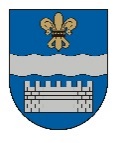   LATVIJAS REPUBLIKASDAUGAVPILS PILSĒTAS PAŠVALDĪBAReģ. Nr. 90000077325, K. Valdemāra iela 1, Daugavpils, LV-5401, tālr. 65404344, 65404365, fakss 65421941 e-pasts info@daugavpils.lv   www.daugavpils.lvDaugavpilīSĒDES  PROTOKOLS2021.gada 9.septembrī                                                                                         	      Nr.37			                    				SĒDE NOTIEK DOMES SĒŽU ZĀLĒ SĒDE SASAUKTA 	plkst. 14.00SĒDI ATKLĀJ 	plkst. 14.00SĒDI VADA – Daugavpils pilsētas domes priekšsēdētājs 1.vietnieks Andrejs ElksniņšSĒDES DARBA KĀRTĪBA:1. Par apropriācijas palielināšanu un pārdali starp Daugavpils pilsētas pašvaldības iestādes Daugavpils Novadpētniecības un mākslas muzeja pamatbudžeta programmām.	2. Par ilgtermiņa ieguldījumu norakstīšanu.3. Par nekustamā īpašuma Smilšu ielā 92, Daugavpilī, daļas nodošanu bezatlīdzības lietošanā invalīdu sporta biedrībai „SOLIS PLUS”.4. Par nekustamā īpašuma Smilšu ielā 92, Daugavpilī, daļas nodošanu bezatlīdzības lietošanā biedrībai „May & Wonderland”.5. Par apropriācijas pārdali Daugavpils pilsētas pašvaldības pamatbudžeta programmā „Bāriņtiesa”.6. Par grozījumiem Daugavpils pilsētas Izglītības pārvaldes nolikumā.7. Par Daugavpils pilsētas 27. pirmsskolas izglītības iestādes nolikuma apstiprināšanu.8. Par Daugavpils pilsētas 28. pirmsskolas izglītības iestādes nolikuma apstiprināšanu.9. Par apropriācijas palielināšanu un pārdali starp Daugavpils pilsētas pašvaldības iestādes „Komunālās saimniecības pārvalde” budžeta programmām.10. Par grozījumiem Daugavpils pilsētas domes 2016. gada 8.decembra saistošajos noteikumos Nr.47 "Daugavpils pilsētas pašvaldības sociālie pabalsti".11. Par naudas balvas piešķiršanu sportistiem un viņu treneriem un apropriācijas pārdali starp pamatbudžeta programmām Daugavpils pilsētas pašvaldības iestādei „Sporta pārvalde”.12. Par apropriācijas pārdali starp pamatbudžeta programmām Daugavpils pilsētas pašvaldības iestādei „Sporta pārvalde”.13. Par apropriācijas pārdali starp pašvaldības budžeta iestādēm.14. Par atbalstu projektam un apropriācijas palielināšanu Daugavpils pilsētas pašvaldības iestādei „Sporta pārvalde”.15. Par grozījumu Daugavpils pilsētas pašvaldības dzīvojamo māju privatizācijas un īpašuma atsavināšanas komisijas nolikumā.16. Par apropriācijas palielināšanu un pārdali starp Daugavpils pilsētas pašvaldības pamatbudžeta programmām.17. Par grozījumiem Daugavpils pilsētas domes 2021.gada 25.februāra lēmumā Nr.100 “Par Daugavpils valstspilsētas un Augšdaugavas novada Attīstības plānošanas komisijas izveidošanu”.18. Par Daugavpils valstspilsētas un Augšdaugavas novada Attīstības programmas 2022.-2027.gadam 1.redakcijas nodošanu publiskajai apspriešanai.19. Par grozījumu Daugavpils pilsētas domes 2021.gada 13.maija lēmumā Nr.269  “Par iestādes nosaukuma maiņu un nolikuma apstiprināšanu jaunā redakcijā”.20. Par zemes vienības, kadastra apzīmējums 05000101779, Balvu ielā 1C k-21 – 731, Daugavpilī, pārdošanu.21. Par zemes vienības, kadastra apzīmējums 05000102557, Balvu ielā 1C k-23 – 766, Daugavpilī, pārdošanu.22. Par zemes vienības, kadastra apzīmējums 05000283856, Butļerova ielā 1 k-2 – 32, Daugavpilī, pārdošanu.23. Par zemes vienības, kadastra apzīmējums 05000153117, Brjanskas ielā 24A, Daugavpilī, pārdošanu.24. Par zemes vienības, kadastra apzīmējums 05000301416, Jasmīnu ielā 18, Daugavpilī, pārdošanu.25. Par zemes vienības, kadastra apzīmējums 05000200104, Rūpniecības ielā 1S, Daugavpilī, pārdošanu.26. Par dzīvojamās mājas Vaļņu ielā 21, Daugavpilī, dzīvokļa īpašuma Nr.2 pārdošanu.27. Par dzīvojamās mājas Bauskas ielā 39, Daugavpilī, dzīvokļa īpašuma Nr.2 pārdošanu.28. Par dzīvojamās mājas Jātnieku ielā 84, Daugavpilī, dzīvokļa īpašuma Nr.67 nodošanu atsavināšanai.29. Par dzīvojamās mājas Zeļinska ielā 5, Daugavpilī, dzīvokļa īpašuma Nr.59 nodošanu atsavināšanai.30. Par zemes gabalu nodošanu atsavināšanai.31. Par zemes vienības, kadastra apzīmējums 0500 001 2306, Rīgas ielas 26 rajonā, Daugavpilī, daļas nomas tiesību izsoli.32. Par zemes vienības, kadastra apzīmējums 0500 001 2306, Rīgas ielas 65 rajonā, Daugavpilī, daļas nomas tiesību izsoli.33. Par nodomu protokola noslēgšanu.		34. Par Daugavpils pilsētas pašvaldības neprivatizēto dzīvokļu īpašumu ierakstīšanu zemesgrāmatā.35. Par nekustamā īpašuma Ezeru ielā 20, Daugavpilī, kadastra Nr.0500 034 0203, izsoles rezultātu apstiprināšanu un pirkuma līguma slēgšanu.	SĒDĒ PIEDALĀS - 11 Domes deputāti –  I.Aleksejevs, P.Dzalbe, A.Elksniņš, A.Gržibovskis,                                                                     L.Jankovska, V.Kononovs, N.Kožanova,                                                                                               M.Lavrenovs, I.Prelatovs, V.Sporāne-Hudojana,                                                                                                                                          M.Truskovskis.SĒDĒ PIEDALĀS VIDEOKONFERENCES REŽĪMĀ – 4 Domes deputāti-                                                                                            I.Jukšinska, I.Šķinčs, J.Lāčplēsis,                                                                                            A.Vasiļjevs SĒDĒ PIEDALĀS       - pašvaldības administrācijas darbinieki:    Ž.Kobzeva, K.Rasis, D.Krīviņa, E.Upeniece, E.Praņevska, I.Funte,    R.Golovans, L.Korsaka, I.Šalkovskis, A.Jemeļjanovs.- pašvaldības budžeta iestādes darbinieki:    M.Isupova, R.Ģiptere, A.Rudzs, N.Isate, V.Larionova, A.Pudāns,    L.Drozde, L.Smikova, V.Petrova, I.LagodskisSĒDI PROTOKOLĒ  - Domes protokolu lietvedības pārzine S.RimicāneDaugavpils pašvaldības lietu pārvaldniece lūdz deputātus iekļaut domes sēdes darba kārtībā divus papildjautājumus,1. “Par  Daugavpils  pilsētas  pašvaldības nekustamo īpašumu uzskaiti.”Sēdes vadītājs lūdz deputātus balsot par papildjautājuma iekļaušanu domes sēdes darba kārtībā,atklāti balsojot: PAR – 15 (I.Aleksejevs, P.Dzalbe, A.Elksniņš, A.Gržibovskis, L.Jankovska, I.Jukšinska, V.Kononovs, N.Kožanova, M.Lavrenovs, J.Lāčplēsis, I.Prelatovs, V.Sporāne-Hudojana, I.Šķinčs, M.Truskovskis, A.Vasiļjevs), PRET – nav, ATTURAS – nav, Daugavpils dome nolemj:Papildjautājums ir iekļauts domes sēdes darba kārtībā.2. “Par zemes vienības Liliju ielas 4B rajonā, Daugavpilī, izsoles rezultātu apstiprināšanu un pirkuma līguma slēgšanu.”Sēdes vadītājs lūdz deputātus balsot par papildjautājuma iekļaušanu domes sēdes darba kārtībā,atklāti balsojot: PAR – 15 (I.Aleksejevs, P.Dzalbe, A.Elksniņš, A.Gržibovskis, L.Jankovska, I.Jukšinska, V.Kononovs, N.Kožanova, M.Lavrenovs, J.Lāčplēsis, I.Prelatovs, V.Sporāne-Hudojana, I.Šķinčs, M.Truskovskis, A.Vasiļjevs), PRET – nav, ATTURAS – nav, Daugavpils dome nolemj:Papildjautājums ir iekļauts domes sēdes darba kārtībā.Daugavpils pašvaldības lietu pārvaldniece lūdz deputātus iekļaut domes sēdes darba kārtībā ziņojumu,” Ziņojums par publiskās apspriešanas rezultātiem par pilsētas attīstības programmu īstenošanu”.Sēdes vadītājs lūdz deputātus balsot par papildjautājuma iekļaušanu domes sēdes darba kārtībā,atklāti balsojot: PAR – 15 (I.Aleksejevs, P.Dzalbe, A.Elksniņš, A.Gržibovskis, L.Jankovska, I.Jukšinska, V.Kononovs, N.Kožanova, M.Lavrenovs, J.Lāčplēsis, I.Prelatovs, V.Sporāne-Hudojana, I.Šķinčs, M.Truskovskis, A.Vasiļjevs), PRET – nav, ATTURAS – nav, Daugavpils dome nolemj:Papildjautājums ir iekļauts domes sēdes darba kārtībā.Sēdes vadītājs lūdz deputātus balsot par domes sēdes darba kārtību ar iekļautiem trīs papildjautājumiem, atklāti balsojot: PAR – 15 (A.Broks, J.Dukšinskis, R.Eigims, A.Elksniņš, A.Gržibovskis, L.Jankovska, R.Joksts, I.Kokina, V.Kononovs, N.Kožanova, M.Lavrenovs, J.Lāčplēsis, I.Prelatovs, H.Soldatjonoka, A.Zdanovskis), PRET – nav, ATTURAS – nav, Daugavpils pilsētas dome nolemj:Apstiprināt domes sēdes darba kārtību ar trīs papildjautājumiem.1.§    -Par apropriācijas palielināšanu un pārdali starp Daugavpils pilsētas pašvaldības iestādes Daugavpils Novadpētniecības un mākslas muzeja pamatbudžeta programmām  R.Ģiptere, L.Jankovska,  I.Prelatovs, V.Kononovs, P.Dzalbe, I.Šķinčs, J.Lāčplēsis, A.ElksniņšL.Jankovka jautā, kur šie mākslas darbi glabāsies, vai tiks arī izstādīti?R.Ģiptere atbild, ka darbi nonāk fondu krājumos un arī tiks izstādīti izstādēs.I.Prelatovs jautā, vai lēmuma projektu var sadalīt, lai varētu balsot par katru mākslas darbu atsevišķi?V.Kononovs jautā, vai tie ir vietējie mākslinieki?R.Ģiptere atbild, ka tie ir Daugavpils reģiona mākslinieki.A.Elksniņš jautā, vai Kultūras ministrija ir paudusi viedokli par šo darbu iegādi?R.Ģiptere atbild, nē.A.Elksniņš jautā, kādā veidā tika izvēlēti tieši šie darbi?R.Ģiptere atbild, ka muzejā ir krājumu komisija, kurā tika pieaicināti divi eksperti.A.Elksniņš jautā, kāpēc lēmuma projektam nav pievienots komisijas protokols?R.Ģiptere atbild, ka protokols netika pieprasīts.A.Elksniņš jautā, vai protokols par minēto mākslas darbu iegādi ir parakstīts?R.Ģiptere atbild, ka protokola vēl nav , bet ir saraksts.A.Elksniņš aicina atlikt jautājuma izskatīšanu, lai uz domes sēdi lēmuma projektam varētu pievienot lēmumu, vai rīkojumu par komisijas izveidi, protokolu par komisijas sastāvu, protokolu par sēdes attiecīgajiem datumiem un iekļaut informāciju par to, kādu iemeslu dēļ ir izvēlēti tieši šie darbi, vai kāpēc nav iekļauti.P.Dzalbe uzskata, ka lēmuma projekts ir jāizskata, jo viņš jau tika izskatīts komitejās un atbalstīts.A.Elksniņš skaidro situāciju.P.Dzalbe, lūdz precizēt direktores uzdevumus.A.Elksniņš atbild. J.Lāčplēsis jautā, vai lēmuma projekts ir saskaņots ar attiecīgajiem darbiniekiem un dienestiem?A.Elksniņš atbild.A.Elksniņš lūdz deputātus balsot par lēmuma projekta atlikšanu,atklāti balsojot: PAR – 12 (I.Aleksejevs, A.Elksniņš, A.Gržibovskis, L.Jankovska, I.Jukšinska, V.Kononovs, N.Kožanova, M.Lavrenovs, I.Prelatovs, V.Sporāne-Hudojana, M.Truskovskis, A.Vasiļjevs), PRET – nav, ATTURAS – 2 (P.Dzalbe, I.ŠĶinčs), Daugavpils dome nolemj:Priekšlikums ir atbalstīts.J.Lāčplēsis nepiedalās lēmuma pieņemšanā.Pamatojoties uz likuma “Par pašvaldībām” 21.panta pirmās daļas 2.punktu, likuma „Par pašvaldību budžetiem” 30.pantu, Daugavpils domes 2018.gada 9.augusta noteikumiem Nr.2 „Noteikumi par Daugavpils pilsētas pašvaldības budžeta izstrādāšanu, apstiprināšanu, grozījumu veikšanu, izpildi un kontroli” 34.punktu un 37.punktu, saskaņā ar 2021.gada 16.augusta finansēšanas Līgumu starp Nacionālā kultūras mantojuma pārvaldi un Daugavpils Novadpētniecības un mākslas muzeju,  ņemot vērā Daugavpils domes Izglītības un kultūras jautājumu komitejas 2021.gada 2.septembra atzinumu, Daugavpils domes Finanšu komitejas 2021.gada 2.septembra sēdes atzinumu,  Daugavpils dome nolemj:Atlikt lēmuma skatīšanu.2.§    (559)Par ilgtermiņa ieguldījumu norakstīšanu                                                R.Ģiptere, A.ElksniņšPamatojoties uz likuma „Par pašvaldībām” 21.panta pirmās daļas 27.apakšpunktu, Daugavpils pilsētas domes 2019.gada 14.februāra ar lēmumu Nr.48 noteikumu „Noteikumi par Daugavpils pilsētas pašvaldības un tās padotībā esošo iestāžu grāmatvedības uzskaiti” 103.punktu, Daugavpils domes Izglītības un kultūras jautājumu komitejas 2021.gada 2.septembra atzinumu, Daugavpils domes Finanšu komitejas 2021.gada 2.septembra atzinumu,  atklāti balsojot: PAR – 15 (I.Aleksejevs, P.Dzalbe, A.Elksniņš, A.Gržibovskis, L.Jankovska, I.Jukšinska, V.Kononovs, N.Kožanova, M.Lavrenovs, J.Lāčplēsis, I.Prelatovs, V.Sporāne-Hudojana, I.Šķinčs, M.Truskovskis, A.Vasiļjevs), PRET – nav, ATTURAS – nav, Daugavpils dome nolemj:Norakstīt no Daugavpils pilsētas pašvaldības iestādes Daugavpils Novadpētniecības un mākslas muzeja uzskaites ilgtermiņa ieguldījumu – mikroautobusu FORD TRANSIT (reģ.Nr.DM1912), ar atlikušo vērtību uz 2021.gada 30.septembri 00.00 EUR, nodot to tālākai utilizācijai.3.§    (560)Par nekustamā īpašuma Smilšu ielā 92, Daugavpilī, daļas nodošanu bezatlīdzības lietošanā invalīdu sporta biedrībai „SOLIS PLUS”                                                A.Rudzs, A.ElksniņšPamatojoties uz likuma „Par pašvaldībām” 14.panta pirmās daļas 2.punktu, otrās daļas 3.punktu, 21.panta pirmās daļas 27.punktu, Publiskas personas finanšu līdzekļu un mantas izšķērdēšanas novēršanas likuma 5.panta otrās daļas 4.1punktu, trešo, trešo prim, piekto un sesto daļu,      izskatot invalīdu sporta biedrības “SOLIS PLUS” (turpmāk – biedrība) 2021.gada 23.augusta vēstuli (reģistrēts Daugavpils pilsētas pašvaldībā, turpmāk – Pašvaldība, 2021.gada 23.augustā ar Nr.1166/1.2.-6) ar lūgumu nodot bezatlīdzības lietošanā neapdzīvojamo telpu 10,0 m2 platībā, kas atrodas nekustamajā īpašumā Smilšu ielā 92, Daugavpilī, un tas ir Pašvaldības iestādes “Kultūras pils” grāmatvedības uzskaitē,      ņemot vērā to, ka Daugavpils pilsētas pašvaldības nekustamā īpašuma Smilšu ielā 92, Daugavpilī, kas sastāv no ēkas, kadastra apzīmējums 05000052018001, ar bilances vērtību 2589289,58 EUR (divi miljoni pieci simti astoņdesmit deviņi tūkstoši divi simti astoņdesmit deviņi euro, 58 centi) un zemesgabala, kadastra apzīmējums 05000052018, ar bilances vērtību 34459,00 EUR (trīsdesmit četri tūkstoši četri simti piecdesmit deviņi euro, 00 centi), neapdzīvojamā telpa ir nepieciešama biedrības darbības nodrošināšanai, tā ir labā stāvoklī, Valsts ieņēmumu dienesta 2019.gada 10.maija lēmumu Nr.30.6-8.71/167663, ar kuru invalīdu sporta biedrībai “SOLIS PLUS” ir piešķirts sabiedriskā labuma organizācijas statuss darbības jomās – labdarība, trūcīgo un sociāli mazaizsargāto personu grupu sociālās labklājības celšana, Pašvaldības Īpašuma un mājokļu komitejas 2021.gada 2.septembra atzinumu, pašvaldības Finanšu komitejas 2021.gada 2.septembra atzinumu, atklāti balsojot: PAR – 15 (I.Aleksejevs, P.Dzalbe, A.Elksniņš, A.Gržibovskis, L.Jankovska, I.Jukšinska, V.Kononovs, N.Kožanova, M.Lavrenovs, J.Lāčplēsis, I.Prelatovs, V.Sporāne-Hudojana, I.Šķinčs, M.Truskovskis, A.Vasiļjevs), PRET – nav, ATTURAS – nav, Daugavpils dome nolemj:     1. Nodot bezatlīdzības lietošanā biedrībai “SOLIS PLUS”, reģistrācijas Nr.40008277843, juridiskā adrese: Piekrastes iela 41-23, Daugavpils, turpmāk – biedrība, Daugavpils pilsētas pašvaldībai piederošā nekustamā īpašuma ar kadastra Nr.05000052018 Smilšu ielā 92, Daugavpilī, daļu – ēkas ar kadastra apzīmējumu 05000052018001 (telpu grupas kadastra apzīmējums 05000052018001008) trešajā stāvā neapdzīvojamu telpu 10,0 m2 platībā, kas telpu eksplikācijā atzīmēta ar Nr.166, un zemesgabala 18016 m2 platībā, kadastra apzīmējums 05000052018, 100/95780 domājamās daļas, turpmāk – Īpašums.      2. Uzdot Daugavpils pilsētas pašvaldības iestādei “Kultūras pils” sagatavot līguma projektu par Īpašuma nodošanu bezatlīdzības lietošanā biedrībai ar šādiem nosacījumiem:     2.1. Īpašums tiek nodots bezatlīdzības lietošanā līdz 2025.gada 30.septembrim, bet ne ilgāk kā uz laiku, kamēr biedrībai ir sabiedriskā labuma organizācijas statuss;     2.2. Īpašuma bezatlīdzības lietošanas mērķis – biedrības darbības nodrošināšana;     2.3. Biedrība ir tiesīga izmantot bezatlīdzības lietošanā nodoto Īpašumu tikai šī lēmuma  2.2.punktā paredzētajam mērķim, lietot Īpašumu tādējādi, lai nepasliktinātu tā stāvokli, kā arī nodrošinātu Īpašuma uzturēšanu un segtu ar tā uzturēšanu saistītus izdevumus;      2.4. Biedrībai ir pienākums nekavējoties nodot bezatlīdzības lietošanā nodoto Īpašumu Daugavpils pilsētas pašvaldībai, ja:     2.4.1. tiek izbeigts līgums par Īpašuma nodošanu bezatlīdzības lietošanā pirms lēmuma 2.1.punktā norādītā termiņa;           2.4.2. iestājies lēmuma 2.1.punktā noteiktais termiņš vai biedrībai ir anulēts sabiedriskā labuma organizācijas statuss;     2.4.3. Īpašums tiek izmantots pretēji nodošanas bezatlīdzības lietošanā mērķim.3. Pilnvarot Daugavpils pilsētas pašvaldības iestādes “Kultūras pils” vadītāju Aleksandru Rudzu parakstīt līgumu par Īpašuma nodošanu bezatlīdzības lietošanā.4.§    (561)Par nekustamā īpašuma Smilšu ielā 92, Daugavpilī, daļas nodošanu bezatlīdzības lietošanā biedrībai „May & Wonderland”                                                A.Rudzs, A.ElksniņšPamatojoties uz likuma „Par pašvaldībām” 14.panta pirmās daļas 2.punktu, otrās daļas 3.punktu, 21.panta pirmās daļas 27.punktu, Publiskas personas finanšu līdzekļu un mantas izšķērdēšanas novēršanas likuma 5.panta otrās daļas 4.1punktu, trešo, trešo prim, piekto un sesto daļu,      izskatot biedrības “May & Wonderland” (turpmāk – biedrība) 2021.gada 13.augusta iesniegumu (reģistrēts Daugavpils pilsētas pašvaldībā, turpmāk – Pašvaldība, 2021.gada 13.augustā ar Nr.1139/1.2.-6) ar lūgumu nodot bezatlīdzības lietošanā neapdzīvojamās telpas 54,1 m2 platībā, kas atrodas nekustamajā īpašumā Smilšu ielā 92, Daugavpilī, un tas ir Pašvaldības iestādes “Kultūras pils” grāmatvedības uzskaitē,      ņemot vērā to, ka Daugavpils pilsētas pašvaldības nekustamā īpašuma Smilšu ielā 92, Daugavpilī, kas sastāv no ēkas, kadastra apzīmējums 05000052018001, ar bilances vērtību 2589289,58 EUR (divi miljoni pieci simti astoņdesmit deviņi tūkstoši divi simti astoņdesmit deviņi euro, 58 centi) un zemesgabala, kadastra apzīmējums 05000052018, ar bilances vērtību 34459,00 EUR (trīsdesmit četri tūkstoši četri simti piecdesmit deviņi euro, 00 centi), neapdzīvojamās telpas ir nepieciešamas mūzikas un vokālām nodarbībām, tās ir labā stāvoklī, Valsts ieņēmumu dienesta 2018.gada 4.septembra lēmumu Nr.234787, ar kuru biedrībai “May & Wonderland” ir piešķirts sabiedriskā labuma organizācijas statuss darbības jomās – labdarība, kultūras veicināšana, Pašvaldības Īpašuma un mājokļu komitejas 2021.gada 2.septembra atzinumu, Pašvaldības Finanšu komitejas 2021.gada 2.septembra atzinumu, atklāti balsojot: PAR – 15 (I.Aleksejevs, P.Dzalbe, A.Elksniņš, A.Gržibovskis, L.Jankovska, I.Jukšinska, V.Kononovs, N.Kožanova, M.Lavrenovs, J.Lāčplēsis, I.Prelatovs, V.Sporāne-Hudojana, I.Šķinčs, M.Truskovskis, A.Vasiļjevs), PRET – nav, ATTURAS – nav, Daugavpils dome nolemj:     1. Nodot bezatlīdzības lietošanā biedrībai “May & Wonderland”, reģistrācijas Nr.40008267864, juridiskā adrese: Piekrastes iela 45-67, Daugavpils, turpmāk – Biedrība, Daugavpils pilsētas pašvaldībai piederošā nekustamā īpašuma ar kadastra Nr.05000052018 Smilšu ielā 92, Daugavpilī, daļu – ēkas ar kadastra apzīmējumu 05000052018001 (telpu grupas kadastra apzīmējums 05000052018001008) trešajā stāvā neapdzīvojamās telpas 54,1 m2 platībā, kas telpu eksplikācijā atzīmētas ar Nr.160 (46,9 m2) un Nr.161 (7,2 m2), un zemesgabala 18016 m2 platībā, kadastra apzīmējums 05000052018, 5410/95780 domājamās daļas, turpmāk – Īpašums.      2. Uzdot Daugavpils pilsētas pašvaldības iestādei “Kultūras pils” sagatavot līguma projektu par Īpašuma nodošanu bezatlīdzības lietošanā biedrībai ar šādiem nosacījumiem:     2.1. Īpašums tiek nodots bezatlīdzības lietošanā līdz 2022.gada 31.augustam, bet ne ilgāk kā uz laiku, kamēr biedrībai ir sabiedriskā labuma organizācijas statuss;     2.2. Īpašuma bezatlīdzības lietošanas mērķis – mūzikas un vokālās nodarbības;     2.3. Biedrība ir tiesīga izmantot bezatlīdzības lietošanā nodoto Īpašumu tikai šī lēmuma  2.2.punktā paredzētajam mērķim, lietot Īpašumu tādējādi, lai nepasliktinātu tā stāvokli, kā arī nodrošinātu Īpašuma uzturēšanu un segtu ar tā uzturēšanu saistītus izdevumus;      2.4. Biedrībai ir pienākums nekavējoties nodot bezatlīdzības lietošanā nodoto Īpašumu Daugavpils pilsētas pašvaldībai, ja:     2.4.1. tiek izbeigts līgums par Īpašuma nodošanu bezatlīdzības lietošanā pirms lēmuma 2.1.punktā norādītā termiņa;           2.4.2. iestājies lēmuma 2.1.punktā noteiktais termiņš vai Biedrībai ir anulēts sabiedriskā labuma organizācijas statuss;     2.4.3. Īpašums tiek izmantots pretēji nodošanas bezatlīdzības lietošanā mērķim.     3. Pilnvarot Daugavpils pilsētas pašvaldības iestādes “Kultūras pils” vadītāju Aleksandru Rudzu parakstīt līgumu par Īpašuma nodošanu bezatlīdzības lietošanā. 5.§    (562)Par apropriācijas pārdali Daugavpils pilsētas pašvaldības pamatbudžeta programmā „Bāriņtiesa”                                                E.Praņevska, A.ElksniņšPamatojoties uz likuma „Par pašvaldībām” 21.panta pirmās daļas 2.punktu, likuma „Par pašvaldību budžetiem” 30.pantu, Daugavpils pilsētas domes 2018.gada 9.augusta noteikumu Nr.2 „Noteikumi par Daugavpils pilsētas pašvaldības budžeta izstrādāšanu, apstiprināšanu, grozījumu veikšanu, izpildi un kontroli” 34.punktu, ņemot vērā Daugavpils pilsētas domes Finanšu komitejas 2021.gada 2.septembra sēdes atzinumu, atklāti balsojot: PAR – 15 (I.Aleksejevs, P.Dzalbe, A.Elksniņš, A.Gržibovskis, L.Jankovska, I.Jukšinska, V.Kononovs, N.Kožanova, M.Lavrenovs, J.Lāčplēsis, I.Prelatovs, V.Sporāne-Hudojana, I.Šķinčs, M.Truskovskis, A.Vasiļjevs), PRET – nav, ATTURAS – nav, Daugavpils dome nolemj:Veikt apropriācijas pārdali starp izdevumu kodiem atbilstoši izdevumu ekonomiskajām kategorijām Daugavpils pilsētas pašvaldības pamatbudžeta programmā „Bāriņtiesa” saskaņā ar pielikumu.Pielikumā: Daugavpils pilsētas pašvaldības pamatbudžeta programmas „Bāriņtiesa”  ieņēmumu un izdevumu tāmes grozījumi 2021.gadam.6.§    (563)Par grozījumiem Daugavpils pilsētas Izglītības pārvaldes nolikumā                                                M.Isupova, A.ElksniņšPamatojoties uz likuma „Par pašvaldībām” 21.panta pirmās daļas 8.punktu, Izglītības likuma 29.pantu, ņemot vērā Daugavpils pilsētas domes Izglītības un kultūras jautājumu komitejas 2021.gada 2.septembra sēdes atzinumu, Finanšu komitejas 2021.gada 2.septembra sēdes atzinumu, atklāti balsojot: PAR – 15 (I.Aleksejevs, P.Dzalbe, A.Elksniņš, A.Gržibovskis, L.Jankovska, I.Jukšinska, V.Kononovs, N.Kožanova, M.Lavrenovs, J.Lāčplēsis, I.Prelatovs, V.Sporāne-Hudojana, I.Šķinčs, M.Truskovskis, A.Vasiļjevs), PRET – nav, ATTURAS – nav, Daugavpils dome nolemj:Izdarīt ar Daugavpils pilsētas domes 2012.gada 9.februāra lēmumu Nr.54 apstiprinātajā Daugavpils pilsētas Izglītības pārvaldes nolikumā šādus grozījumus:Papildināt nolikumu ar 2.1.11. un 2.1.12.apakšpunktu šādā redakcijā:„2.1.11. īstenot dibinātāja kompetenci izglītības kvalitātes nodrošināšanā izglītības iestādēs, atbilstoši Izglītības likuma prasībām,2.1.12. nodrošināt dibinātāja pārstāvību Daugavpils pilsētas izglītības iestāžu padomēs.”Papildināt nolikuma 2.2.2.apakšpunktu ar vārdiem “veic izglītības iestāžu vadītāju novērtēšanu”.7.§    (564)Par Daugavpils pilsētas 27.pirmsskolas izglītības iestādes nolikuma apstiprināšanu                                                N.Isate, A.ElksniņšPamatojoties uz likuma „Par pašvaldībām” 21.panta pirmās daļas 8.punktu, Izglītības likuma 22.panta pirmo daļu un Vispārējās izglītības likuma 8.pantu un 9.panta otro daļu, Daugavpils pilsētas domes Izglītības un kultūras jautājumu komitejas 2021.gada 2.septembra atzinumu, atklāti balsojot: PAR – 15 (I.Aleksejevs, P.Dzalbe, A.Elksniņš, A.Gržibovskis, L.Jankovska, I.Jukšinska, V.Kononovs, N.Kožanova, M.Lavrenovs, J.Lāčplēsis, I.Prelatovs, V.Sporāne-Hudojana, I.Šķinčs, M.Truskovskis, A.Vasiļjevs), PRET – nav, ATTURAS – nav, Daugavpils dome nolemj:Apstiprināt Daugavpils pilsētas 27.pirmsskolas izglītības iestādes nolikumu jaunā redakcijā (pielikumā). Atzīt par spēku zaudējušu Daugavpils pilsētas domes 2012.gada 26.aprīļa lēmumu Nr.195  „Par Daugavpils pilsētas 27.pirmsskolas izglītības iestādes nolikuma apstiprināšanu”.Pielikumā: Daugavpils pilsētas 27.pirmsskolas izglītības iestādes nolikums.8.§    (565)Par Daugavpils pilsētas 28.pirmsskolas izglītības iestādes nolikuma apstiprināšanu                                        V.Larionova,  I.Prelatovs, A.ElksniņšI.Prelatovs jautā, kāda ir situācija ar teritorijas labiekārtošanu?A.Elkniņš skaidro situāciju.Pamatojoties uz likuma „Par pašvaldībām” 21.panta pirmās daļas 8.punktu, Izglītības likuma 22.panta pirmo daļu un Vispārējās izglītības likuma 8.pantu un 9.panta otro daļu, Daugavpils pilsētas domes Izglītības un kultūras jautājumu komitejas 2021.gada 2.septembra atzinumu, atklāti balsojot: PAR – 15 (I.Aleksejevs, P.Dzalbe, A.Elksniņš, A.Gržibovskis, L.Jankovska, I.Jukšinska, V.Kononovs, N.Kožanova, M.Lavrenovs, J.Lāčplēsis, I.Prelatovs, V.Sporāne-Hudojana, I.Šķinčs, M.Truskovskis, A.Vasiļjevs), PRET – nav, ATTURAS – nav, Daugavpils dome nolemj:1. Apstiprināt Daugavpils pilsētas 28.pirmsskolas izglītības iestādes nolikumu jaunā redakcijā (pielikumā). 2. Atzīt par spēku zaudējušu Daugavpils pilsētas domes 2012.gada 22.novembra lēmumu Nr.499  „Par Daugavpils pilsētas 28.pirmsskolas izglītības iestādes nolikuma apstiprināšanu”.Pielikumā: Daugavpils pilsētas 28.pirmsskolas izglītības iestādes nolikums.9.§    (566)Par apropriācijas palielināšanu un pārdali starp Daugavpils pilsētas pašvaldības iestādes „Komunālās saimniecības pārvalde” budžeta programmām                                          A.Pudāns, V.Kononovs, A.ElksniņšPamatojoties uz likuma “Par pašvaldībām” 21.panta pirmās daļas 2.punktu, likuma „Par pašvaldību budžetiem” 30.pantu, Daugavpils pilsētas domes 2018.gada 9.augusta noteikumu Nr.2 „Noteikumi par Daugavpils pilsētas pašvaldības budžeta izstrādāšanu, apstiprināšanu, grozījumu veikšanu, izpildi un kontroli” 34.punktu, 37.punktu, Daugavpils pilsētas domes 2021.gada 15.jūlija lēmumu Nr.444 „Par aizņēmuma ņemšanu investīciju projekta „ Bauskas ielas pārbūve posmā no Jelgavas ielas līdz Tukuma ielai, Grodņas ielas pārbūve posmā no Siguldas ielas līdz Strādnieku ielai” īstenošanai”, ņemot vērā Daugavpils pilsētas domes Finanšu komitejas 2021.gada 2.septembra atzinumu, atklāti balsojot: PAR – 15 (I.Aleksejevs, P.Dzalbe, A.Elksniņš, A.Gržibovskis, L.Jankovska, I.Jukšinska, V.Kononovs, N.Kožanova, M.Lavrenovs, J.Lāčplēsis, I.Prelatovs, V.Sporāne-Hudojana, I.Šķinčs, M.Truskovskis, A.Vasiļjevs), PRET – nav, ATTURAS – nav, Daugavpils dome nolemj: Veikt apropriācijas palielināšanu Daugavpils pilsētas pašvaldības iestādei „Komunālās saimniecības pārvalde” (reģ. Nr. 90009547852, juridiskā adrese: Saules iela 5A, Daugavpils) pamatbudžeta programmā „Mērķdotācija pašvaldību autoceļu (ielu) fondiem” par 163 806 EUR  (viens simts sešdesmit trīs tūkstoši astoņi simti seši euro 00 centi) saskaņā ar pielikumu Nr.1.Veikt apropriācijas samazināšanu un pārdali starp ieņēmumu un izdevumu klasifikācijas kodiem atbilstoši izdevumu ekonomiskajai būtībai Daugavpils pilsētas pašvaldības iestādes „Komunālās saimniecības pārvalde” (reģ.Nr.90009547852, juridiskā adrese: Saules iela 5A, Daugavpils) pamatbudžeta programmā „Eiropas Savienības un citu finanšu instrumentu finansētie projekti” saskaņā ar pielikumu Nr.2.Veikt apropriācijas samazināšanu Daugavpils pilsētas pašvaldības iestādes „Komunālās saimniecības pārvalde” (reģ.Nr.90009547852, juridiskā adrese: Saules iela 5A, Daugavpils) pamatbudžeta programmā „Pilsētas vides objektu uzturēšana un veidošana” par 594 EUR  (pieci simti deviņdesmit četri euro 00 centi) saskaņā ar pielikumu Nr.3.Veikt apropriācijas palielināšanu Daugavpils pilsētas pašvaldības iestādes „Komunālās saimniecības pārvalde” (reģ.Nr.90009547852, juridiskā adrese: Saules iela 5A, Daugavpils) pamatbudžeta programmā „Bioloģiskās daudzveidības un ainavu aizsardzības atbalsta pasākumi” par 594 EUR  (pieci simti deviņdesmit četri euro 00 centi) saskaņā ar pielikumu Nr.4.Pielikumā:1. Daugavpils pilsētas pašvaldības iestādes „Komunālās saimniecības pārvalde” pamatbudžeta programmas „ Mērķdotācija pašvaldību autoceļu (ielu) fondiem” ieņēmumu un izdevumu tāmes grozījumi 2021.gadam. 2. Daugavpils pilsētas pašvaldības iestādes „Komunālās saimniecības pārvalde” pamatbudžeta programmas „Eiropas Savienības un citu finanšu instrumentu finansētie projekti” ieņēmumu un izdevumu tāmes grozījumi 2021.gadam. 3. Daugavpils pilsētas pašvaldības iestādes „Komunālās saimniecības pārvalde” pamatbudžeta programmas „Pilsētas vides objektu uzturēšana un veidošana” ieņēmumu un izdevumu tāmes grozījumi 2021.gadam.          4. Daugavpils pilsētas pašvaldības iestādes „Komunālās saimniecības pārvalde” pamatbudžeta programmas „Bioloģiskās daudzveidības un ainavu aizsardzības atbalsta pasākumi” ieņēmumu un izdevumu tāmes grozījumi 2021.gadam.10.§    (567)Par grozījumiem Daugavpils pilsētas domes 2016. gada 8.decembra saistošajos noteikumos Nr.47 "Daugavpils pilsētas pašvaldības sociālie pabalsti"                                                L.Drozde, A.ElksniņšL.Drozde lūdz labot lēmuma projekta 2.punktu, “2. izteikt 55.5.apakšpunktu šādā redakcijā: “55.5. Daugavpils pamatskolās, vidusskolās, profesionālās pamatizglītības un vidējās izglītības iestādēs izglītojamiem ēdināšanas izdevumu segšanai vasaras brīvdienās Dienesta norādītajā ēdināšanas uzņēmumā””.Pamatojoties uz likuma "Par pašvaldībām" 43.panta trešo daļu, Sociālo pakalpojumu un sociālās palīdzības likuma 36.panta sesto daļu, atklāti balsojot: PAR – 15 (I.Aleksejevs, P.Dzalbe, A.Elksniņš, A.Gržibovskis, L.Jankovska, I.Jukšinska, V.Kononovs, N.Kožanova, M.Lavrenovs, J.Lāčplēsis, I.Prelatovs, V.Sporāne-Hudojana, I.Šķinčs, M.Truskovskis, A.Vasiļjevs), PRET – nav, ATTURAS – nav,  Daugavpils dome nolemj:Apstiprināt Daugavpils pilsētas domes 2021.gada 9.septembra saistošos noteikumus Nr.48 “Grozījumi Daugavpils pilsētas domes 2016.gada 8.decembra saistošajos noteikumos Nr.47 “Daugavpils pilsētas pašvaldības sociālie pabalsti””.  Pielikumā: Daugavpils pilsētas domes 2021.gada 9.septembra saistošie noteikumi Nr.48 “Grozījumi Daugavpils pilsētas domes 2016.gada 8.decembra saistošajos noteikumos Nr.47 “Daugavpils pilsētas pašvaldības sociālie pabalsti”” un to paskaidrojuma raksts.11.§    (568)Par naudas balvas piešķiršanu sportistiem un viņu treneriem un apropriācijas pārdali starp pamatbudžeta programmām Daugavpils pilsētas pašvaldības iestādei „Sporta pārvalde”                                                V.Petrova, A.ElksniņšPamatojoties uz likuma „Par pašvaldībām” 15.panta pirmās daļas 6.punktu un 21.panta pirmās daļas 2.punktu, likuma „Par pašvaldību budžetiem” 16.panta otro daļu un 30.pantu, Daugavpils pilsētas domes 2018.gada 9.augusta noteikumu Nr.2 „Noteikumi par Daugavpils pilsētas pašvaldības budžeta izstrādāšanu, apstiprināšanu, grozījumu veikšanu, izpildi un kontroli” 34.punktu, Daugavpils pilsētas domes 2020.gada 24.septembra noteikumu Nr.6 “Kārtība, kādā piešķir naudas balvas par izciliem sasniegumiem sportā” 2., 6., 11., 12. un 13. punktu, Daugavpils domes Izglītības un kultūras jautājumu komitejas 2021.gada 2.septembra atzinumu, Daugavpils domes Finanšu komitejas 2021.gada 2.septembra atzinumu, atklāti balsojot: PAR – 15 (I.Aleksejevs, P.Dzalbe, A.Elksniņš, A.Gržibovskis, L.Jankovska, I.Jukšinska, V.Kononovs, N.Kožanova, M.Lavrenovs, J.Lāčplēsis, I.Prelatovs, V.Sporāne-Hudojana, I.Šķinčs, M.Truskovskis, A.Vasiļjevs), PRET – nav, ATTURAS – nav, Daugavpils dome nolemj:Par iegūto 1.vietu Eiropas čempionātā Aquabike U-19 vecuma grupā piešķirt Darjai Beļevičai naudas balvu 996,00 EUR (deviņi simti deviņdesmit seši euro, 00 centi) apmērā.Par iegūto 2.vietu Eiropas čempionātā Aquabike U-24 piešķirt Artjomam Gajevskim naudas balvu 597,00 EUR (pieci simti deviņdesmit septiņi euro, 00 centi) apmērā.Piešķirt Darjas Beļevičas un Artjoma Gajevska trenerim Anatolijam Levšam naudas balvu 796,00 EUR (septiņi simti deviņdesmit seši euro, 00 centi) apmērā.Par iegūto 3.vietu Pasaules čempionātā ratiņpaukošanā piešķirt Dmitrijam Valainim naudas balvu 2389,00 EUR (divi tūkstoši trīs simti astoņdesmit deviņi euro, 00 centi) apmērā.Piešķirt Dmitrija Valaiņa trenerim Aleksandram Pļaskinam naudas balvu 1194,00 EUR (viens tūkstotis viens simts deviņdesmit četri euro, 00 centi) apmērā.Par iegūto 3.vietu Eiropas čempionātā spīdveja pāriem piešķirt Jevgeņijam Kostigovam naudas balvu 1194,00 EUR (viens tūkstotis viens simts deviņdesmit četri euro, 00 centi) apmērā.Par iegūto 3.vietu Eiropas čempionātā spīdveja pāriem piešķirt Andžejam Ļebedevam naudas balvu 1194,00 EUR (viens tūkstotis viens simts deviņdesmit četri euro, 00 centi) apmērā.Piešķirt Jevgeņija Kostigova un Andžeja Ļebedeva trenerim Nikolajam Kokinam naudas balvu 597,00 EUR(pieci simti deviņdesmit septiņi euro, 00 centi) apmērā.Par iegūto 5.vietu Olimpiskajās spēlēs brīvā cīņā sievietēm piešķirt Anastasijai Grigorjevai naudas balvu 1844,00 EUR (viens tūkstotis astoņi simti četrdesmit četri euro, 00 centi) apmērā.Piešķirt Anastasijas Grigorjevas trenerei Ļubovai Kopilovai naudas balvu 922,00 EUR (deviņi simti divdesmit divi euro, 00 centi) apmērā.Par iegūto 4.vietu Olimpiskajās spēlēs pludmales volejbolā sievietēm piešķirt Anastasijai Kravčenokai naudas balvu 3073,00 EUR (trīs tūkstoši septiņdesmit trīs euro, 00 centi) apmērā.Piešķirt Anastasijas Kravčenokas trenerei Natālijai Novikovai naudas balvu 1536,00 EUR (viens tūkstotis pieci simti trīsdesmit seši euro, 00 centi) apmērā.Naudas balvu izmaksai veikt apropriācijas pārdali starp Daugavpils pilsētas pašvaldības iestādes “Sporta pārvalde” (reģ.Nr.90011647754, juridiskā adrese: Stacijas ielā 47A, Daugavpilī) pamatbudžeta programmām: Samazināt apropriāciju pamatbudžeta programmā “Vasaras atpūtas un sporta nometnes” par 16332,00 EUR (sešpadsmit tūkstoši trīs simti trīsdesmit divi euro) saskaņā ar 1.pielikumu. Palielināt apropriāciju pamatbudžeta programmā “Naudas balvas par izciliem sasniegumiem sportā” par 16332,00 EUR (sešpadsmit tūkstoši trīs simti trīsdesmit divi euro) saskaņā ar 2.pielikumu.Pielikumā: 1. Daugavpils pilsētas pašvaldības iestādes “Sporta pārvalde” pamatbudžeta programmas “Vasaras atpūtas un sporta nometnes” ieņēmumu un izdevumu tāmes grozījumi 2021.gadam.2. Daugavpils pilsētas pašvaldības iestādes “Sporta pārvalde” pamatbudžeta programmas “Naudas balvas par izciliem sasniegumiem sportā” ieņēmumu un izdevumu tāmes grozījumi 2021.gadam.12.§    (569)Par apropriācijas pārdali starp pamatbudžeta programmām Daugavpils pilsētas pašvaldības iestādei „Sporta pārvalde”                                                I.Lagodskis, A.ElksniņšPamatojoties uz likuma „Par pašvaldībām” 21.panta pirmās daļas 2.punktu, likuma „Par pašvaldību budžetiem” 30.pantu, Daugavpils pilsētas domes 2018.gada 9.augusta noteikumu Nr.2 „Noteikumi par Daugavpils pilsētas pašvaldības budžeta izstrādāšanu, apstiprināšanu, grozījumu veikšanu, izpildi un kontroli” 34.punktu, Daugavpils domes Izglītības un kultūras jautājumu komitejas 2021.gada 2.septembra sēdes atzinumu, Daugavpils domes Finanšu komitejas 2021.gada 2.septembra sēdes atzinumu, atklāti balsojot: PAR – 15 (I.Aleksejevs, P.Dzalbe, A.Elksniņš, A.Gržibovskis, L.Jankovska, I.Jukšinska, V.Kononovs, N.Kožanova, M.Lavrenovs, J.Lāčplēsis, I.Prelatovs, V.Sporāne-Hudojana, I.Šķinčs, M.Truskovskis, A.Vasiļjevs), PRET – nav, ATTURAS – nav, Daugavpils dome nolemj:Veikt apropriācijas pārdali starp Daugavpils pilsētas pašvaldības iestādes “Sporta pārvalde” (reģ.Nr.90011647754, juridiskā adrese: Stacijas ielā 47A, Daugavpilī) pamatbudžeta programmām:Samazināt apropriāciju pamatbudžeta apakšprogrammā „Sporta pasākumi” par 10106.00 EUR saskaņā ar 1.pielikumu.Palielināt apropriāciju pamatbudžeta programmā „Sporta un treniņu bāzu uzturēšana” 10106.00 EUR saskaņā ar 2.pielikumu.Pielikumā: Daugavpils pilsētas pašvaldības iestādes “Sporta pārvalde” pamatbudžeta apakšprogrammas „Sporta pasākumi” ieņēmumu un izdevumu tāmes grozījumi 2021.gadam.Daugavpils pilsētas pašvaldības iestādes “Sporta pārvalde” pamatbudžeta programmas „Sporta un treniņu bāzu uzturēšana” ieņēmumu un izdevumu tāmes grozījumi 2021.gadam.13.§    (570)Par apropriācijas pārdali starp pašvaldības budžeta iestādēm                                                I.Lagodskis, A.ElksniņšPamatojoties uz likuma „Par pašvaldībām” 21.panta pirmās daļas 2.punktu, likuma „Par pašvaldību budžetiem” 30.pantu, Daugavpils domes 2018.gada 9.augusta noteikumu Nr.2 „Noteikumi par Daugavpils pilsētas pašvaldības budžeta izstrādāšanu, apstiprināšanu, grozījumu veikšanu, izpildi un kontroli” 34.punktu, Daugavpils domes Izglītības un kultūras jautājumu komitejas 2021.gada 2.septembra atzinumu, Daugavpils domes Finanšu komitejas 2021.gada 2.septembra atzinumu, atklāti balsojot: PAR – 15 (I.Aleksejevs, P.Dzalbe, A.Elksniņš, A.Gržibovskis, L.Jankovska, I.Jukšinska, V.Kononovs, N.Kožanova, M.Lavrenovs, J.Lāčplēsis, I.Prelatovs, V.Sporāne-Hudojana, I.Šķinčs, M.Truskovskis, A.Vasiļjevs), PRET – nav, ATTURAS – nav, Daugavpils dome nolemj:Veikt apropriācijas samazināšanu profesionālās ievirzes sporta izglītības iestādei “Daugavpils Ledus sporta skola” (reģ. Nr.40900021086, Stacijas ielā 47A, Daugavpilī) pamatbudžeta programmā „Iestādes darbības nodrošināšana” par 11 394 EUR saskaņā ar 1.pielikumu.Palielināt apropriāciju Daugavpils pilsētas pašvaldības iestādei “Sporta pārvalde” (reģ.Nr. 90011647754, Stacijas ielā 47A, Daugavpilī) pamatbudžeta programmā „Sporta un treniņu bāzu uzturēšana” par 11 394 EUR saskaņā ar 2.pielikumu.Pielikumā: 1. Profesionālās ievirzes sporta izglītības iestādes “Daugavpils Ledus sporta skola” pamatbudžeta programmas „Iestādes darbības nodrošināšana” ieņēmumu un izdevumu tāmes 2021.gadam grozījumi.2. Daugavpils pilsētas pašvaldības iestādes „Sporta pārvalde” pamatbudžeta programmas „Sporta un treniņu bāzu uzturēšana” ieņēmumu un izdevumu tāmes 2021.gadam grozījumi.14.§    (571)Par atbalstu projektam un apropriācijas palielināšanu Daugavpils pilsētas pašvaldības iestādei „Sporta pārvalde”                                                I.Lagodskis, A.ElksniņšPamatojoties uz likuma „Par pašvaldībām” 21.panta pirmās daļas 27.punktu, 2021.gada 23.augsutā Biedrības “Latvijas Sporta federācijas padome” lēmumu, Daugavpils domes Izglītības un kultūras jautājumu komitejas 2021.gada 2.septembra atzinumu, Daugavpils domes Finanšu komitejas 2021.gada 2.septembra atzinumu, atklāti balsojot: PAR – 15 (I.Aleksejevs, P.Dzalbe, A.Elksniņš, A.Gržibovskis, L.Jankovska, I.Jukšinska, V.Kononovs, N.Kožanova, M.Lavrenovs, J.Lāčplēsis, I.Prelatovs, V.Sporāne-Hudojana, I.Šķinčs, M.Truskovskis, A.Vasiļjevs), PRET – nav, ATTURAS – nav, Daugavpils dome nolemj:Atbalstīt Daugavpils pilsētas pašvaldības iestādes „Sporta pārvalde” (reģ.Nr.90011647754, juridiskā adrese: Stacijas iela 47A, Daugavpils) dalību projektā “Fizisko aktivitāšu un veselīga dzīvesveida popularizēšana Eiropas Sporta nedēļas 2021 ietvaros” saskaņā ar 1.pielikumu.Veikt apropriācijas palielināšanu Daugavpils pilsētas pašvaldības iestādes „Sporta pārvalde” pamatbudžeta programmai “Eiropas Savienības un citu finanšu instrumentu finansētie projekti” par 668.00 EUR (seši simti sešdesmit astoņi eiro, 00 centi) saskaņā ar 2.pielikumu.Pielikumā: 1. Projekta “Fizisko aktivitāšu un veselīga dzīvesveida popularizēšana Eiropas Sporta nedēļas 2021 ietvaros” apraksts.2. Daugavpils pilsētas pašvaldības iestādes “Sporta pārvalde” pamatbudžeta programmas “Eiropas Savienības un citu finanšu instrumentu finansētie projekti” ieņēmumu un izdevumu tāmes grozījumi 2021.gadam.15.§    (572)Par grozījumu Daugavpils pilsētas pašvaldības dzīvojamo māju privatizācijas un īpašuma atsavināšanas komisijas nolikumā                  M.Lavrenovs, I.Prelatovs, V.Kononovs, P.Dzalbe, A.ElksniņšI.Prelatovs izsaka priekšlikumu Īpašuma pārvaldīšanas departamentam un Dzīvojamo māju privatizācijas un īpašuma atsavināšanas komisijai pastrādāt pie Gaismas ielas 7 dzīvokļiem.M.Lavrenovs atbild, ka darba grupa jau strādā.A.Elksniņš lūdz Juridisko departamentu komentēt šo normu nolikumā.R.Golovans skaidro nolikuma papildinājumu.A.Elksniņš izsaka priekšlikumu grozīt lēmuma projekta 12.1 punktu un mainīt numerāciju.R.Golovans skaidro, kāpēc nevajadzētu mainīt numerāciju.A.Elksniņš izsaka priekšlikumu izteikt 12.1  punktu šādā redakcijā, „12.1 Izskatīt jautājumus par dzīvojamo telpu īres maksas, zemes un neapdzīvojamo telpu nomas maksas apmēru.”atklāti balsojot: PAR – 15 (I.Aleksejevs, P.Dzalbe, A.Elksniņš, A.Gržibovskis, L.Jankovska, I.Jukšinska, V.Kononovs, N.Kožanova, M.Lavrenovs, J.Lāčplēsis, I.Prelatovs, V.Sporāne-Hudojana, I.Šķinčs, M.Truskovskis, A.Vasiļjevs), PRET – nav, ATTURAS – nav, Daugavpils dome nolemj:Priekšlikums ir atbalstīts.Pamatojoties uz likuma “Par pašvaldībām” 21.panta pirmās daļas 27.punktu, Daugavpils domes 2005.gada 11.augusta saistošo noteikumu Nr.5 “Daugavpils pilsētas pašvaldības nolikums” 45.punktu, atklāti balsojot: PAR – 15 (I.Aleksejevs, P.Dzalbe, A.Elksniņš, A.Gržibovskis, L.Jankovska, I.Jukšinska, V.Kononovs, N.Kožanova, M.Lavrenovs, J.Lāčplēsis, I.Prelatovs, V.Sporāne-Hudojana, I.Šķinčs, M.Truskovskis, A.Vasiļjevs), PRET – nav, ATTURAS – nav, Daugavpils dome nolemj:Izdarīt ar Daugavpils domes 2013.gada 8.augusta lēmumu Nr.322 apstiprinātā Daugavpils pilsētas pašvaldības dzīvojamo māju privatizācijas un īpašuma atsavināšanas komisijas nolikumā grozījumu un papildināt ar 12.1 punktu šādā redakcijā:12.1 Izskatīt jautājumus par dzīvojamo telpu īres maksas, zemes un neapdzīvojamo telpu nomas maksas apmēru.16.§    (573)Par apropriācijas palielināšanu un pārdali starp Daugavpils pilsētas pašvaldības pamatbudžeta programmām                                                D.Krīviņa, A.ElksniņšPamatojoties uz likuma „Par pašvaldībām” 21.panta pirmās daļas 2.punktu, likuma „Par pašvaldību budžetiem” 16.panta otro daļu, Daugavpils pilsētas domes 2018.gada 9.augusta noteikumu Nr.2 „Noteikumi par Daugavpils pilsētas pašvaldības budžeta izstrādāšanu, apstiprināšanu, grozījumu veikšanu, izpildi un kontroli” 34., 37., 38. un 40.punktu,  ņemot vērā Valsts vides dienesta dabas resursu lietošanas atļauju Nr.LA21DI0001,  Daugavpils pilsētas domes Finanšu komitejas 2021.gada 2.septembra sēdes atzinumu, atklāti balsojot: PAR – 15 (I.Aleksejevs, P.Dzalbe, A.Elksniņš, A.Gržibovskis, L.Jankovska, I.Jukšinska, V.Kononovs, N.Kožanova, M.Lavrenovs, J.Lāčplēsis, I.Prelatovs, V.Sporāne-Hudojana, I.Šķinčs, M.Truskovskis, A.Vasiļjevs), PRET – nav, ATTURAS – nav, Daugavpils dome nolemj:Piešķirt līdzekļus no pamatbudžeta programmas „Izdevumi neparedzētiem gadījumiem”  Daugavpils pilsētas pašvaldībai (reģ. Nr. 90000077325, juridiskā adrese: K.Valdemāra iela 1, Daugavpils) 32 573 EUR (trīsdesmit divi tūkstoši pieci simti septiņdesmit trīs euro, 00 centi) apmērā dabas resursu nodokļa nomaksai par izmantotajiem dabas resursiem ERAF projekta „Daugavpils pilsētas aizsargdambja būvniecība Daugavas upes labajā krastā, Nometņu ielas rajonā, plūdu apdraudētajā teritorijā”  īstenošanas gaitā. Veikt apropriācijas palielināšanu un pārdali Daugavpils pilsētas pašvaldības pamatbudžeta programmā „Eiropas Savienības un citu finanšu instrumentu finansētie projekti” un apstiprināt ieņēmumu un izdevumu tāmes grozījumus 2021.gadam, saskaņā ar 1.pielikumu. Veikt apropriācijas palielināšanu pamatbudžeta programmā „Pašvaldības aizņēmumu pamatsummas nomaksa” saskaņā ar 2.pielikumu.Pielikumā: 1. Daugavpils pilsētas pašvaldības pamatbudžeta programmas “Eiropas Savienības      un citu finanšu instrumentu finansētie projekti” ieņēmumu un izdevumu tāmes    grozījumi 2021.gadam. 	2.Daugavpils pilsētas pašvaldības pamatbudžeta programmas “Pašvaldības                       aizņēmumu pamatsummas nomaksa” ieņēmumu un izdevumu tāmes grozījumi                       2021.gadam.17.§    (574)Par grozījumiem Daugavpils pilsētas domes 2021.gada 25.februāra lēmumā Nr.100 “Par Daugavpils valstspilsētas un Augšdaugavas novada Attīstības plānošanas komisijas izveidošanu”                                                D.Krīviņa, A.ElksniņšLai nodrošinātu kvalitatīvu Daugavpils valstspilsētas un jaunizveidojamā Augšdaugavas novada kopīgu attīstības plānošanu un lai izstrādātu kopīgus Daugavpils valstspilsētas un Augšdaugavas novada pašvaldību teritorijas attīstības plānošanas dokumentus – ilgtspējīgas attīstības stratēģiju un attīstības programmu, pamatojoties uz likuma "Par pašvaldībām" 14.panta otrās daļas 1.punktu, 61.panta trešo daļu Attīstības plānošanas sistēmas likuma 5.panta otrās daļas 11.punktu un 6.panta ceturto daļu, Teritorijas attīstības plānošanas likuma 5.panta pirmās daļas 3.punktu, 12.panta pirmo daļu, 20.panta 1.punktu, 2.punktu, 21. un 22. pantu, Ministru kabineta 2020.gada 13.oktobra noteikumu Nr.631 “Jaunizveidojamo pašvaldību teritorijas attīstības plānošanas dokumentu projektu valsts līdzfinansējuma piešķiršanas kārtība” 2.punktu, Valsts reģionālās attīstības aģentūras 2020.gada 30.oktobra vēstuli Nr.2/ATR20/20/1988 “Par pieteikuma mērķdotācijas piešķiršanai apstiprināšanu”, nodrošinot Administratīvo teritoriju un apdzīvoto vietu likuma pārejas noteikumu 9. un 25.punktu izpildi, ņemot vērā Daugavpils domes Pilsētas saimniecības un attīstības komitejas 2021.gada 2.septembra atzinumu, atklāti balsojot: PAR – 15 (I.Aleksejevs, P.Dzalbe, A.Elksniņš, A.Gržibovskis, L.Jankovska, I.Jukšinska, V.Kononovs, N.Kožanova, M.Lavrenovs, J.Lāčplēsis, I.Prelatovs, V.Sporāne-Hudojana, I.Šķinčs, M.Truskovskis, A.Vasiļjevs), PRET – nav, ATTURAS – nav, Daugavpils dome nolemj:Izdarīt grozījumus Daugavpils pilsētas domes 2021.gada 25.februāra domes lēmuma Nr.100 un 1.punktu izteikt šādā redakcijā:“ 1. Izveidot Daugavpils valstspilsētas un Augšdaugavas novada Attīstības plānošanas komisiju šādā sastāvā:Komisijas priekšsēdētāja:S.Šņepste - Daugavpils pilsētas pašvaldības izpilddirektoreKomisijas priekšsēdētājas vietnieks:Arvīds Kucins - Augšdaugavas novada pašvaldības domes priekšsēdētājsKomisijas locekļi:D.Krīviņa - Daugavpils pilsētas pašvaldības Attīstības departamenta vadītājaO.Tolmačova – Daugavpils pilsētas pašvaldības Attīstības departamenta Stratēģiskās plānošanas un starptautisko sakaru nodaļas vadītājaS.Rabčevska – Daugavpils pilsētas pašvaldības Attīstības departamenta Stratēģiskās plānošanas un starptautisko sakaru nodaļas telpiskās attīstības plānotājaV.Rūtiņa – Augšdaugavas novada pašvaldības centrālās administrācijas Attīstības pārvaldes vadītāja;O.Lukaševiča – Augšdaugavas novada pašvaldības centrālās administrācijas Attīstības pārvaldes Plānošanas nodaļas vadītājaI.Megne – Augšdaugavas novada pašvaldības Ilūkstes pilsētas administrācijas Plānošanas nodaļas vadītājas p.i.Z.Lisovska – Augšdaugavas novada pašvaldības Ilūkstes pilsētas administrācijas Plānošanas nodaļas projektu koordinatoreKomisijas sekretārs:E.Pūga - Daugavpils pilsētas pašvaldības Attīstības departamenta referente ”Izdarīt grozījumus ar Daugavpils pilsētas domes 2021.gada 25.februāra lēmumu Nr.100 apstiprinātajā Daugavpils valstspilsētas un Augšdaugavas novada Attīstības plānošanas komisijas nolikumā:Izteikt 4.7.punktu šādā redakcijā:“4.7. Katrai pašvaldībai nodrošināt savas pašvaldības esošās situācijas analīzi, katras pašvaldības atsevišķa rīcības plāna un investīciju plāna izstrādi, kas tiks integrēts kopīgā plānošanas dokumentā, nosakot arī pašvaldību kopīgās rīcības un investīciju plāna aktivitātes. Par katras iesaistītās pašvaldības atsevišķu sadaļu izstrādi nospraustajos izstrādes termiņos pienācīgā kvalitātē atbildīgi ir attiecīgo pašvaldību speciālisti - Daugavpils pilsētas pašvaldības izpilddirektore un Augšdaugavas novada pašvaldības domes priekšsēdētājs”.Izteikt 9.punktu šādā redakcijā:“9. Lēmumu par komisijas sasaukšanu pieņem komisijas priekšsēdētājs pēc savas iniciatīvas vai komisijas locekļa ierosinājuma. Komisijas priekšsēdētāja prombūtnes laikā visas komisijas priekšsēdētāja funkcijas pārņem Augšdaugavas novada pašvaldības domes priekšsēdētājs”.18.§    (575)Par Daugavpils valstspilsētas un Augšdaugavas novada Attīstības programmas 2022.-2027.gadam 1.redakcijas nodošanu publiskajai apspriešanai                        D.Krīviņa, L.Jankovska, J.Lāčplēsis, A.ElksniņšLJankovka jautā, kāds patreiz ir iedzīvotāju skaits Daugavpilī?D.Krīviņa atbild.Plkst. 14.47 no sēžu zāles iziet V.Kononovs.Pamatojoties uz likuma "Par pašvaldībām" 14.panta otrās daļas 1.punktu, Teritorijas attīstības plānošanas likuma 5.panta pirmās daļas 3.punktu, 12.panta pirmo daļu, Administratīvo teritoriju un apdzīvoto vietu likuma pārejas noteikumu 9. un 25.punktu, Ministru kabineta 2014.gada 14.oktobra noteikumu Nr.628 “Noteikumi par pašvaldību teritorijas attīstības plānošanas dokumentiem” 3.,67.,68.punktu, Ministru kabineta 2009.gada 25.augusta noteikumiem Nr.970 “Sabiedrības līdzdalības kārtība attīstības plānošanas procesā”, ņemot vērā, ka 2021.gada 1.jūlijā stājās spēkā Teritorijas attīstības plānošanas likuma 12.panta ceturtā daļa un Ministru kabineta 2014.gada 14.oktobra noteikumu Nr.628 “Noteikumi par pašvaldību teritorijas attīstības plānošanas dokumentiem” 2.1 punkts, 16.punkts un 25.1 punkts, ņemot vērā Daugavpils domes Pilsētas saimniecības un attīstības komitejas 2021.gada 2.septembra atzinumu, atklāti balsojot: PAR – 14 (I.Aleksejevs, P.Dzalbe, A.Elksniņš, A.Gržibovskis, L.Jankovska, I.Jukšinska, N.Kožanova, M.Lavrenovs, J.Lāčplēsis, I.Prelatovs, V.Sporāne-Hudojana, I.Šķinčs, M.Truskovskis, A.Vasiļjevs), PRET – nav, ATTURAS – nav, Daugavpils dome nolemj:Nodot Daugavpils valstspilsētas un Augšdaugavas novada Attīstības programmas 2022.-2027.gadam 1.redakciju publiskajai apspriešanai.Noteikt publiskās apspriešanas termiņu četras nedēļas, kas sākas piecas darbdienas pēc plānošanas dokumenta redakcijas publicēšanas Teritorijas attīstības plānošanas informācijas sistēmā.Publisko apspriešanu un publiskās apspriešanas sanāksmi organizēt atbilstoši Covid-19 infekcijas izplatības pārvaldības likumā un citos normatīvajos aktos noteiktajām prasībām, par norises laiku un veidu izziņojot atsevišķi.Lēmumu par Daugavpils valstspilsētas un Augšdaugavas novada Attīstības programmas 2022.-2027.gadam 1.redakcijas nodošanu publiskajai apspriešanai piecu darbdienu laikā pēc tā spēkā stāšanās ievietot Teritorijas attīstības plānošanas informācijas sistēmā, pašvaldības tīmekļa vietnē www.daugavpils.lv. Paziņojumu par Daugavpils valstspilsētas un Augšdaugavas novada Attīstības programmas 2022.-2027.gadam 1.redakcijas nodošanu publiskajai apspriešanai ievietot Teritorijas attīstības plānošanas informācijas sistēmā, pašvaldības tīmekļa vietnē www.daugavpils.lv un publicēt paziņojumu vietējā laikrakstā.Daugavpils valstspilsētas un Augšdaugavas novada Attīstības programmas 2022.-2027.gadam 1.redakcijas izstrādes vadītājai Sabīnei Šņepstei nodrošināt saziņu ar institūcijām un atzinumu saņemšanu.Pielikumā: Daugavpils valstspilsētas un Augšdaugavas novada Attīstības programmas 2022.-2027.gadam 1.redakcija.19.§    (576)Par grozījumu Daugavpils pilsētas domes 2021.gada 13.maija lēmumā Nr.269  “Par iestādes nosaukuma maiņu un nolikuma apstiprināšanu jaunā redakcijā”          L.Smikova, A.Gržibovskis, L.Jankovska, N.Kožanova, P.Dzalbe, A.ElksniņšA.Gržibovskis jautā, vai pieņemot šodien šo lēmumu tas neradīs juridiskas sekas?R.Golovans atbild.Debates:N.Kožanova, L.Jankovka, P.DzalbePriekšsēdētāja viedoklis.Pamatojoties uz likuma “Par pašvaldībām” 21.panta pirmās daļas 8.punktu, ņemot vērā deinstitucionalizācijas plāna īstenošanu pašvaldībā un Daugavpils pilsētas pašvaldības iestādes “Sociālo pakalpojumu centrs bērniem un jauniešiem “Priedīte” reorganizāciju, atklāti balsojot: PAR – 15 (I.Aleksejevs, P.Dzalbe, A.Elksniņš, A.Gržibovskis, L.Jankovska, I.Jukšinska, V.Kononovs, N.Kožanova, M.Lavrenovs, J.Lāčplēsis, I.Prelatovs, V.Sporāne-Hudojana, I.Šķinčs, M.Truskovskis, A.Vasiļjevs), PRET – nav, ATTURAS – nav, Daugavpils dome nolemj: Izdarīt grozījumu Daugavpils pilsētas domes 2021.gada 13.maija lēmumā Nr.269 „Par iestādes nosaukuma maiņu un nolikuma apstiprināšanu jaunā redakcijā” un izteikt 3.punktu šādā redakcijā:„3. Lēmums stājas spēkā 2022.gada 1.janvārī.”20.§    (577)Par zemes vienības, kadastra apzīmējums 05000101779, Balvu ielā 1C k-21 – 731, Daugavpilī, pārdošanu                                                I.Funte, A.Elksniņš       J.Lāčplēsis nepiedalās balsojumā.Pamatojoties uz likuma “Par pašvaldībām” 21.panta pirmās daļas 17.punktu, Publiskas personas mantas atsavināšanas likuma 5.panta piekto daļu, 8.panta trešo un septīto daļu, 37.panta pirmās daļas 4.punktu, 41.panta otro daļu, 44.panta ceturto daļu, 44.1panta pirmo, otro un piekto daļu, Zemesgrāmatu apliecībām, nodalījuma Nr.100000615172 un Nr.100000606776, nodrošinot Daugavpils pilsētas domes (turpmāk – Dome) 2021.gada 29.jūlija lēmuma Nr.487 “Par zemes gabalu nodošanu atsavināšanai” 1.11.punkta izpildi, ņemot vērā Daugavpils pilsētas pašvaldības (turpmāk – Pašvaldība) dzīvojamo māju privatizācijas un īpašuma atsavināšanas komisijas 2021.gada 18.augusta sēdes protokolu Nr.6 (2.punkts), Domes Finanšu komitejas 2021.gada 2.septembra atzinumu, atklāti balsojot: PAR – 14 (I.Aleksejevs, P.Dzalbe, A.Elksniņš, A.Gržibovskis, L.Jankovska, I.Jukšinska, V.Kononovs, N.Kožanova, M.Lavrenovs, I.Prelatovs, V.Sporāne-Hudojana, I.Šķinčs, M.Truskovskis, A.Vasiļjevs), PRET – nav, ATTURAS – nav, Daugavpils dome nolemj:      1. Apstiprināt atsavināmas apbūvētas zemes vienības 45 m2 platībā, kadastra              Nr.05000101779 (kadastra apzīmējums 05000101779), Balvu ielā 1C k-21 - 731, Daugavpilī (turpmāk - Zemesgabals), nosacīto cenu 380,00 EUR (trīs simti astoņdesmit eiro 00 centi) apmērā.     2. Pārdot Zemesgabalu uz tā esošās būves, kadastra Nr.05005100396 (Zemesgrāmatas nodalījums Nr.100000606776), īpašniekam, turpmāk - Pircējs, par nosacīto cenu 380,00 EUR (trīs simti astoņdesmit eiro 00 centi).      3. Pircējam, pērkot zemes vienību uz nomaksu:      3.1. jāsamaksā avanss 10% (desmit procenti) apmērā no pirkuma maksas;     3.2. par atlikto maksājumu jāmaksā - 6% (seši procenti) gadā no vēl nesamaksātās pirkuma maksas daļas un par pirkuma līgumā noteikto maksājuma termiņu kavējumu – nokavējuma procentus 0,1 procenta apmērā no kavētās maksājuma summas par katru kavējuma dienu;      3.3.  nomaksas termiņš nedrīkst būt lielāks par pieciem gadiem;     3.4. ja Pircējs samaksā visu pirkuma maksu mēneša laikā no pirkuma līguma spēkā stāšanās dienas, maksa par atlikto maksājumu Pircējam nav jāmaksā;     3.5. bez Pašvaldības atļaujas atsavināmo zemes vienību nedalīt, neatsavināt un neapgrūtināt ar lietu tiesībām;     3.6. zemes nomas maksu par zemes vienības lietošanu jāmaksā līdz Pircēja īpašuma tiesību nostiprināšanai zemesgrāmatā;     3.7. īpašuma tiesības uz atsavināmo Zemesgabalu var reģistrēt zemesgrāmatā, nostiprinot ķīlas tiesības uz Zemesgabalu par labu Pašvaldībai pirkuma maksas nesamaksātās summas apmērā.       4. Pašvaldības Īpašuma pārvaldīšanas departamentam nosūtīt Pircējam atsavināšanas paziņojumu.     5. Līdzekļus, kas tiks iegūti par atsavināmo Zemesgabalu, ieskaitīt Daugavpils pilsētas pašvaldības budžetā.        6. Pašvaldības Centralizētajai grāmatvedībai:    6.1. pēc Pircēja zemes nomas tiesību uz atsavināmo zemes vienību izbeigšanas (īpašuma tiesību nostiprināšanas zemesgrāmatā) norakstīt Zemesgabalu no Pašvaldības bilances;    6.2. kopā ar Pašvaldības Īpašuma pārvaldīšanas departamentu nodot Zemesgabalu ar pieņemšanas-nodošanas aktu Pircējam.21.§    (578)Par zemes vienības, kadastra apzīmējums 05000102557, Balvu ielā 1C k-23 – 766, Daugavpilī, pārdošanu                                                I.Funte, A.Elksniņš       J.Lāčplēsis nepiedalās balsojumā.Pamatojoties uz likuma “Par pašvaldībām” 21.panta pirmās daļas 17.punktu, Publiskas personas mantas atsavināšanas likuma 5.panta piekto daļu, 8.panta trešo un septīto daļu, 37.panta pirmās daļas 4.punktu, 41.panta otro daļu, 44.panta ceturto daļu, 44.1panta pirmo, otro un piekto daļu, Zemesgrāmatu apliecībām, nodalījuma Nr.100000614866 un Nr.100000063623, nodrošinot Daugavpils pilsētas domes (turpmāk – Dome) 2021.gada 29.jūlija lēmuma Nr.487 “Par zemes gabalu nodošanu atsavināšanai” 1.10.punkta izpildi, ņemot vērā Daugavpils pilsētas pašvaldības (turpmāk – Pašvaldība) dzīvojamo māju privatizācijas un īpašuma atsavināšanas komisijas 2021.gada 18.augusta sēdes protokolu Nr.6 (6.punkts), Domes Finanšu komitejas 2021.gada 2.septembra atzinumu, atklāti balsojot: PAR – 14 (I.Aleksejevs, P.Dzalbe, A.Elksniņš, A.Gržibovskis, L.Jankovska, I.Jukšinska, V.Kononovs, N.Kožanova, M.Lavrenovs, I.Prelatovs, V.Sporāne-Hudojana, I.Šķinčs, M.Truskovskis, A.Vasiļjevs), PRET – nav, ATTURAS – nav, Daugavpils dome nolemj:      1. Apstiprināt atsavināmas apbūvētas zemes vienības 41 m2 platībā, kadastra              Nr.05000102557 (kadastra apzīmējums 05000102557), Balvu ielā 1C k-23 - 766, Daugavpilī (turpmāk - Zemesgabals), nosacīto cenu 370,00 EUR (trīs simti septiņdesmit eiro 00 centi) apmērā.     2. Pārdot Zemesgabalu uz tā esošās būves, kadastra Nr.05005102507 (Zemesgrāmatas nodalījums Nr.100000063623), īpašniekam, turpmāk - Pircējs, par nosacīto cenu 370,00 EUR (trīs simti septiņdesmit eiro 00 centi).      3. Pircējam, pērkot zemes vienību uz nomaksu:      3.1. jāsamaksā avanss 10% (desmit procenti) apmērā no pirkuma maksas;     3.2. par atlikto maksājumu jāmaksā - 6% (seši procenti) gadā no vēl nesamaksātās pirkuma maksas daļas un par pirkuma līgumā noteikto maksājuma termiņu kavējumu – nokavējuma procentus 0,1 procenta apmērā no kavētās maksājuma summas par katru kavējuma dienu;      3.3.  nomaksas termiņš nedrīkst būt lielāks par pieciem gadiem;     3.4. ja Pircējs samaksā visu pirkuma maksu mēneša laikā no pirkuma līguma spēkā stāšanās dienas, maksa par atlikto maksājumu Pircējam nav jāmaksā;     3.5. bez Pašvaldības atļaujas atsavināmo zemes vienību nedalīt, neatsavināt un neapgrūtināt ar lietu tiesībām;     3.6. zemes nomas maksu par zemes vienības lietošanu jāmaksā līdz Pircēja īpašuma tiesību nostiprināšanai zemesgrāmatā;     3.7. īpašuma tiesības uz atsavināmo Zemesgabalu var reģistrēt zemesgrāmatā, nostiprinot ķīlas tiesības uz Zemesgabalu par labu Pašvaldībai pirkuma maksas nesamaksātās summas apmērā.       4. Pašvaldības Īpašuma pārvaldīšanas departamentam nosūtīt Pircējam atsavināšanas paziņojumu.     5. Līdzekļus, kas tiks iegūti par atsavināmo Zemesgabalu, ieskaitīt Pašvaldības budžetā.        6. Pašvaldības Centralizētajai grāmatvedībai:    6.1. pēc Pircēja zemes nomas tiesību uz atsavināmo zemes vienību izbeigšanas (īpašuma tiesību nostiprināšanas zemesgrāmatā) norakstīt Zemesgabalu no Pašvaldības bilances;    6.2. kopā ar Pašvaldības Īpašuma pārvaldīšanas departamentu nodot Zemesgabalu ar pieņemšanas-nodošanas aktu Pircējam.22.§    (579)Par zemes vienības, kadastra apzīmējums 05000283856, Butļerova ielā 1 k-2 – 32, Daugavpilī, pārdošanu                                                I.Funte, A.ElksniņšJ.Lāčplēsis nepiedalās balsojumā.Pamatojoties uz likuma “Par pašvaldībām” 21.panta pirmās daļas 17.punktu, Publiskas personas mantas atsavināšanas likuma 5.panta piekto daļu, 8.panta trešo un septīto daļu, 37.panta pirmās daļas 4.punktu, 41.panta otro daļu, 44.panta ceturto daļu, 44.1panta pirmo, otro un piekto daļu, Zemesgrāmatu apliecībām, nodalījuma Nr.100000521410 un Nr.100000134668, nodrošinot Daugavpils pilsētas domes (turpmāk – Dome) 2021.gada 27.maija lēmuma Nr.336 “Par zemes gabala ar kadastra apzīmējumu 0500 028 3856 nodošanu atsavināšanai” izpildi, ņemot vērā Daugavpils pilsētas pašvaldības (turpmāk – Pašvaldība) dzīvojamo māju privatizācijas un īpašuma atsavināšanas komisijas 2021.gada 18.augusta sēdes protokolu Nr.6 (1.punkts), Domes Finanšu komitejas 2021.gada 2.septembra atzinumu, atklāti balsojot: PAR – 14 (I.Aleksejevs, P.Dzalbe, A.Elksniņš, A.Gržibovskis, L.Jankovska, I.Jukšinska, V.Kononovs, N.Kožanova, M.Lavrenovs, I.Prelatovs, V.Sporāne-Hudojana, I.Šķinčs, M.Truskovskis, A.Vasiļjevs), PRET – nav, ATTURAS – nav, Daugavpils dome nolemj:       1. Apstiprināt atsavināmas apbūvētas zemes vienības 39 m2 platībā, kadastra              Nr.05000283856 (kadastra apzīmējums 05000283856), Butļerova ielā 1 k-2 - 32, Daugavpilī (turpmāk - Zemesgabals), nosacīto cenu 370,00 EUR (trīs simti septiņdesmit eiro 00 centi) apmērā.     2. Pārdot Zemesgabalu uz tā esošās būves, kadastra Nr.05005283815 (Zemesgrāmatas nodalījums Nr.100000134668), īpašniekam, turpmāk - Pircējs, par nosacīto cenu 370,00 EUR (trīs simti septiņdesmit eiro 00 centi).      3. Pircējam, pērkot zemes vienību uz nomaksu:      3.1. jāsamaksā avanss 10% (desmit procenti) apmērā no pirkuma maksas;     3.2. par atlikto maksājumu jāmaksā - 6% (seši procenti) gadā no vēl nesamaksātās pirkuma maksas daļas un par pirkuma līgumā noteikto maksājuma termiņu kavējumu – nokavējuma procentus 0,1 procenta apmērā no kavētās maksājuma summas par katru kavējuma dienu;      3.3.  nomaksas termiņš nedrīkst būt lielāks par pieciem gadiem;     3.4. ja Pircējs samaksā visu pirkuma maksu mēneša laikā no pirkuma līguma spēkā stāšanās dienas, maksa par atlikto maksājumu Pircējam nav jāmaksā;     3.5. bez Pašvaldības atļaujas atsavināmo zemes vienību nedalīt, neatsavināt un neapgrūtināt ar lietu tiesībām;     3.6. zemes nomas maksu par zemes vienības lietošanu jāmaksā līdz Pircēja īpašuma tiesību nostiprināšanai zemesgrāmatā;     3.7. īpašuma tiesības uz atsavināmo Zemesgabalu var reģistrēt zemesgrāmatā, nostiprinot ķīlas tiesības uz Zemesgabalu par labu Pašvaldībai pirkuma maksas nesamaksātās summas apmērā.       4. Pašvaldības Īpašuma pārvaldīšanas departamentam nosūtīt Pircējam atsavināšanas paziņojumu.     5. Līdzekļus, kas tiks iegūti par atsavināmo Zemesgabalu, ieskaitīt Daugavpils pilsētas pašvaldības budžetā.        6. Pašvaldības Centralizētajai grāmatvedībai:  6.1. pēc Pircēja zemes nomas tiesību uz atsavināmo zemes vienību izbeigšanas (īpašuma tiesību nostiprināšanas zemesgrāmatā) norakstīt Zemesgabalu no Pašvaldības bilances;    6.2. kopā ar Pašvaldības Īpašuma pārvaldīšanas departamentu nodot Zemesgabalu ar pieņemšanas-nodošanas aktu Pircējam.23.§    (580)Par zemes vienības, kadastra apzīmējums 05000153117, Brjanskas ielā 24A, Daugavpilī, pārdošanu                                                I.Funte, A.Elksniņš                                                                                                                 J.Lāčplēsis un M.Lavrenovs nepiedalās balsojumā.Pamatojoties uz likuma “Par pašvaldībām” 21.panta pirmās daļas 17.punktu, Publiskas personas mantas atsavināšanas likuma 8.panta trešo daļu un septīto daļu, 9.panta otro daļu, 14.panta otro un trešo daļu, 36.panta trešo daļu, 44.panta astoto daļu, nodrošinot Daugavpils pilsētas domes 2021.gada 29.jūlija lēmuma Nr.487 “Par zemes gabalu nodošanu atsavināšanai” 1.12.punkta izpildi, ņemot vērā Daugavpils pilsētas pašvaldības dzīvojamo māju privatizācijas un īpašuma atsavināšanas komisijas 2021.gada 18.augusta sēdes protokolu Nr.6 (7.punkts), Domes Finanšu komitejas 2021.gada 2.septembra atzinumu, atklāti balsojot: PAR – 13 (I.Aleksejevs, P.Dzalbe, A.Elksniņš, A.Gržibovskis, L.Jankovska, I.Jukšinska, V.Kononovs, N.Kožanova, I.Prelatovs, V.Sporāne-Hudojana, I.Šķinčs, M.Truskovskis, A.Vasiļjevs), PRET – nav, ATTURAS – nav, Daugavpils dome nolemj:     1. Apstiprināt atsavināmās zemes vienības (starpgabals) 334 m2 platībā ar kadastra apzīmējumu 05000153117 (kadastra Nr.05000153117), Brjanskas ielā 24A, Daugavpilī (turpmāk Zemesgabals), nosacīto cenu jeb izsoles sākumcenu 835,00 EUR (astoņi simti trīsdesmit pieci eiro 00 centi) apmērā.      2. Pircējam līdz līguma noslēgšanai (vai izsoles rīkošanas gadījumā divu nedēļu laikā kopš izsoles dienas) jāsamaksā avanss 10% (desmit procenti) apmērā no pirkuma maksas, galīgo norēķinu var veikt viena gada laikā kopš līguma noslēgšanas dienas. Par atlikto maksājumu jāmaksā - 6% (seši procenti) gadā no vēl nesamaksātās pirkuma maksas daļas un par pirkuma līgumā noteikto maksājuma termiņu kavējumu – nokavējuma procentus 0,1 procenta apmērā no kavētās maksājuma summas par katru kavējuma dienu.      3. Noteikt, ka gadījumā, ja:     3.1. mēneša laikā kopš sludinājuma par Zemesgabala pārdošanu publicēšanas oficiālajā izdevumā „Latvijas Vēstnesis” saņemts viens pieteikums no zemesgrāmatā ierakstīta nekustamā īpašuma īpašnieka (visiem kopīpašniekiem), kuru īpašumā esošais nekustamais īpašums piegul atsavināmajam Zemesgabalam, izsoli nerīkot un Zemesgabalu pārdot šai personai par nosacīto cenu 835,00 EUR (astoņi simti trīsdesmit pieci eiro 00 centi);     3.2. pieteikumu par Zemesgabala pirkšanu šī lēmuma 3.1.punktā noteiktajā termiņā iesniegs vairākas Publiskas personas mantas atsavināšanas likuma 4.panta ceturtajā daļā minētās personas, tiks rīkota izsole starp šīm personām likumā noteiktajā kārtībā.    3.3. tiek rīkota izsole, Daugavpils pilsētas domes priekšsēdētājs apstiprina atsavināmā Zemesgabala izsoles noteikumus un izsoles komisijas sastāvu.      4. Līdzekļus, kas tiks iegūti par atsavināmo Zemesgabalu, ieskaitīt Daugavpils pilsētas pašvaldības budžetā.24.§    (581)Par zemes vienības, kadastra apzīmējums 05000301416, Jasmīnu ielā 18, Daugavpilī, pārdošanu                                                I.Funte, A.Elksniņš J.Lāčplēsis nepiedalās balsojumā.Pamatojoties uz likuma “Par pašvaldībām” 21.panta pirmās daļas 17.punktu, Publiskas personas mantas atsavināšanas likuma 5.panta piekto daļu, 8.panta trešo un septīto daļu, 37.panta pirmās daļas 4.punktu, 41.panta otro daļu, 44.panta ceturto daļu, 44.1panta pirmo, otro un piekto daļu, Zemesgrāmatu apliecībām, nodalījuma Nr.100000579841 un Nr.100000613246, nodrošinot Daugavpils pilsētas domes (turpmāk – Dome) 2021.gada 10.jūnija lēmuma Nr.378 “Par zemes gabala ar kadastra apzīmējumu 0500 030 1416 nodošanu atsavināšanai” izpildi, ņemot vērā Daugavpils pilsētas pašvaldības (turpmāk – Pašvaldība) dzīvojamo māju privatizācijas un īpašuma atsavināšanas komisijas 2021.gada 18.augusta sēdes protokolu Nr.6 (3.punkts), Domes Finanšu komitejas 2021.gada 2.septembra atzinumu, atklāti balsojot: PAR – 14 (I.Aleksejevs, P.Dzalbe, A.Elksniņš, A.Gržibovskis, L.Jankovska, I.Jukšinska, V.Kononovs, N.Kožanova, M.Lavrenovs, I.Prelatovs, V.Sporāne-Hudojana, I.Šķinčs, M.Truskovskis, A.Vasiļjevs), PRET – nav, ATTURAS – nav, Daugavpils dome nolemj:      1. Apstiprināt atsavināmas apbūvētas zemes vienības 521 m2 platībā, kadastra              Nr.05000301416 (kadastra apzīmējums 05000301416), Jasmīnu ielā 18, Daugavpilī (turpmāk - Zemesgabals), nosacīto cenu 1830,00 EUR (viens tūkstotis astoņi simti trīsdesmit eiro 00 centi) apmērā.     2. Pārdot Zemesgabalu uz tā esošās būves, kadastra Nr.05005300025 (Zemesgrāmatas nodalījums Nr.100000613246), īpašniekam, turpmāk - Pircējs, par nosacīto cenu1830,00 EUR (viens tūkstotis astoņi simti trīsdesmit eiro 00 centi).      3. Pircējam, pērkot zemes vienību uz nomaksu:      3.1. jāsamaksā avanss 10% (desmit procenti) apmērā no pirkuma maksas;     3.2. par atlikto maksājumu jāmaksā - 6% (seši procenti) gadā no vēl nesamaksātās pirkuma maksas daļas un par pirkuma līgumā noteikto maksājuma termiņu kavējumu – nokavējuma procentus 0,1 procenta apmērā no kavētās maksājuma summas par katru kavējuma dienu;      3.3.  nomaksas termiņš nedrīkst būt lielāks par pieciem gadiem;     3.4. ja Pircējs samaksā visu pirkuma maksu mēneša laikā no pirkuma līguma spēkā stāšanās dienas, maksa par atlikto maksājumu Pircējam nav jāmaksā;     3.5. bez Pašvaldības atļaujas atsavināmo zemes vienību nedalīt, neatsavināt un neapgrūtināt ar lietu tiesībām;     3.6. zemes nomas maksu par zemes vienības lietošanu jāmaksā līdz Pircēja īpašuma tiesību nostiprināšanai zemesgrāmatā;     3.7. īpašuma tiesības uz atsavināmo Zemesgabalu var reģistrēt zemesgrāmatā, nostiprinot ķīlas tiesības uz Zemesgabalu par labu Pašvaldībai pirkuma maksas nesamaksātās summas apmērā.       4. Pašvaldības Īpašuma pārvaldīšanas departamentam nosūtīt Pircējam atsavināšanas paziņojumu.     5. Līdzekļus, kas tiks iegūti par atsavināmo Zemesgabalu, ieskaitīt Pašvaldības budžetā.        6. Pašvaldības Centralizētajai grāmatvedībai:    6.1. pēc Pircēja zemes nomas tiesību uz atsavināmo zemes vienību izbeigšanas (īpašuma tiesību nostiprināšanas zemesgrāmatā) norakstīt Zemesgabalu no Pašvaldības bilances;    6.2. kopā ar Pašvaldības Īpašuma pārvaldīšanas departamentu nodot Zemesgabalu ar pieņemšanas-nodošanas aktu Pircējam.25.§    (582)Par zemes vienības, kadastra apzīmējums 05000200104, Rūpniecības ielā 1S, Daugavpilī, pārdošanu                                                I.Funte, A.ElksniņšJ.Lāčplēsis nepiedalās balsojumā.Pamatojoties uz likuma “Par pašvaldībām” 21.panta pirmās daļas 17.punktu, Publiskas personas mantas atsavināšanas likuma 5.panta piekto daļu, 8.panta trešo un septīto daļu, 37.panta pirmās daļas 4.punktu, 41.panta otro daļu, 44.panta ceturto daļu, 44.1panta pirmo, otro un piekto daļu, Zemesgrāmatu apliecībām, nodalījuma Nr.100000414942 un Nr.100000418896, nodrošinot Daugavpils pilsētas domes (turpmāk – Dome) 2021.gada 10.jūnija lēmuma Nr.379 “Par zemes gabala ar kadastra apzīmējumu 0500 020 0104 nodošanu atsavināšanai” izpildi, ņemot vērā Daugavpils pilsētas pašvaldības (turpmāk – Pašvaldība) dzīvojamo māju privatizācijas un īpašuma atsavināšanas komisijas 2021.gada 18.augusta sēdes protokolu Nr.6 (13.punkts), Domes Finanšu komitejas 2021.gada 2.septembra atzinumu, atklāti balsojot: PAR – 14 (I.Aleksejevs, P.Dzalbe, A.Elksniņš, A.Gržibovskis, L.Jankovska, I.Jukšinska, V.Kononovs, N.Kožanova, M.Lavrenovs, I.Prelatovs, V.Sporāne-Hudojana, I.Šķinčs, M.Truskovskis, A.Vasiļjevs), PRET – nav, ATTURAS – nav, Daugavpils dome nolemj:      1. Apstiprināt atsavināmas apbūvētas zemes vienības 1765 m2 platībā, kadastra              Nr.05000200104 (kadastra apzīmējums 05000200104), Rupniecības ielā 1S, Daugavpilī (turpmāk - Zemesgabals), nosacīto cenu 6283,00 EUR (seši tūkstoši divi simti astoņdesmit trīs eiro 00 centi) apmērā.     2. Pārdot Zemesgabalu uz tā esošo būvju, kadastra Nr.05005200105 (Zemesgrāmatas nodalījums Nr.100000418896), īpašniekam, turpmāk - Pircējs, par nosacīto cenu 6283,00 EUR (seši tūkstoši divi simti astoņdesmit trīs eiro 00 centi).      3. Pircējam, pērkot zemes vienību uz nomaksu:      3.1. jāsamaksā avanss 10% (desmit procenti) apmērā no pirkuma maksas;     3.2. par atlikto maksājumu jāmaksā - 6% (seši procenti) gadā no vēl nesamaksātās pirkuma maksas daļas un par pirkuma līgumā noteikto maksājuma termiņu kavējumu – nokavējuma procentus 0,1 procenta apmērā no kavētās maksājuma summas par katru kavējuma dienu;      3.3.  nomaksas termiņš nedrīkst būt lielāks par pieciem gadiem;     3.4. ja Pircējs samaksā visu pirkuma maksu mēneša laikā no pirkuma līguma spēkā stāšanās dienas, maksa par atlikto maksājumu Pircējam nav jāmaksā;     3.5. bez Pašvaldības atļaujas atsavināmo zemes vienību nedalīt, neatsavināt un neapgrūtināt ar lietu tiesībām;     3.6. zemes nomas maksu par zemes vienības lietošanu jāmaksā līdz Pircēja īpašuma tiesību nostiprināšanai zemesgrāmatā;     3.7. īpašuma tiesības uz atsavināmo Zemesgabalu var reģistrēt zemesgrāmatā, nostiprinot ķīlas tiesības uz Zemesgabalu par labu Pašvaldībai pirkuma maksas nesamaksātās summas apmērā.       4. Pašvaldības Īpašuma pārvaldīšanas departamentam nosūtīt Pircējam atsavināšanas paziņojumu.     5. Līdzekļus, kas tiks iegūti par atsavināmo Zemesgabalu, ieskaitīt Pašvaldības budžetā.        6. Pašvaldības Centralizētajai grāmatvedībai:    6.1. pēc Pircēja zemes nomas tiesību uz atsavināmo zemes vienību izbeigšanas (īpašuma tiesību nostiprināšanas zemesgrāmatā) norakstīt Zemesgabalu no Pašvaldības bilances;    6.2. kopā ar Pašvaldības Īpašuma pārvaldīšanas departamentu nodot Zemesgabalu ar pieņemšanas-nodošanas aktu Pircējam.26.§    (583)Par dzīvojamās mājas Vaļņu ielā 21, Daugavpilī, dzīvokļa īpašuma Nr.2 pārdošanu                                                I.Funte, A.Elksniņš       J.Lāčplēsis nepiedalās balsojumā.Pamatojoties uz likuma “Par pašvaldībām” 21.panta pirmās daļas 17.punktu, Publiskas personas mantas atsavināšanas likuma 8.panta trešo un septīto daļu, 37.panta pirmās daļas 4.punktu, 41.panta otro daļu, 45.panta trešo un ceturto daļu, izpildot Daugavpils pilsētas domes 2021.gada 27.maija lēmumu Nr.335, ņemot vērā Daugavpils pilsētas pašvaldības dzīvojamo māju privatizācijas un īpašuma atsavināšanas komisijas 2021.gada 18.augusta sēdes protokolu Nr.6 (19.punkts), Daugavpils pilsētas domes Finanšu komitejas 2021.gada 2.septembra atzinumu, atklāti balsojot: PAR – 14 (I.Aleksejevs, P.Dzalbe, A.Elksniņš, A.Gržibovskis, L.Jankovska, I.Jukšinska, V.Kononovs, N.Kožanova, M.Lavrenovs, I.Prelatovs, V.Sporāne-Hudojana, I.Šķinčs, M.Truskovskis, A.Vasiļjevs), PRET – nav, ATTURAS – nav, Daugavpils dome nolemj: 1. Apstiprināt atsavināmā objekta - dzīvokļa īpašuma Nr.2, kadastra Nr.0500 903 4269, Vaļņu ielā 21, Daugavpilī, nosacīto cenu 6700 EUR (seši tūkstoši septiņi simti euro).     2. Piedāvāt dzīvojamās mājas Vaļņu ielā 21, Daugavpilī, dzīvokļa Nr.2 īrniekam (turpmāk – Pircējs) pirkt dzīvokļa īpašumu Nr.2, kadastra Nr.0500 903 4269, Vaļņu ielā 21, Daugavpilī, par nosacīto cenu 6700 EUR (seši tūkstoši septiņi simti euro), t.sk. mājai piesaistītā zemes gabala 2286 m2 platībā, kadastra Nr.0500 011 1005,  533/2052 domājamās daļas par 2008,10 EUR (divi tūkstoši astoņi euro 10 centi).     3. Pircējam, pērkot atsavināmo objektu uz nomaksu:jāsamaksā avanss 10% (desmit procenti) apmērā no pirkuma maksas;nomaksas termiņš nedrīkst būt lielāks par pieciem gadiem;par atlikto maksājumu jāmaksā 6% (seši procenti) gadā no vēl nesamaksātās pirkuma maksas daļas; īpašuma tiesības uz atsavināmo nekustamo īpašumu var reģistrēt zemesgrāmatā, nostiprinot ķīlas tiesības uz atsavināmo nekustamo īpašumu par labu Daugavpils pilsētas pašvaldībai pirkuma maksas nesamaksātās summas apmērā;bez Daugavpils pilsētas pašvaldības atļaujas atsavināmo objektu nedalīt, neatsavināt un neapgrūtināt ar lietu tiesībām.    4. Līdzekļus, kas tiks iegūti par atsavināmo objektu, ieskaitīt Daugavpils pilsētas pašvaldības budžetā.    5. Daugavpils pilsētas pašvaldības Centralizētajai grāmatvedībai pēc pirkuma līguma noslēgšanas norakstīt no Daugavpils pilsētas pašvaldības bilances dzīvojamās mājas Vaļņu ielā 21, Daugavpilī, dzīvokļa īpašumu Nr.2 un kopā ar Īpašuma pārvaldīšanas departamentu nodot Pircējam atsavināmo objektu ar pieņemšanas – nodošanas aktu.27.§    (584)Par dzīvojamās mājas Bauskas ielā 39, Daugavpilī, dzīvokļa īpašuma Nr.2 pārdošanu                                                I.Funte, A.Elksniņš       J.Lāčplēsis nepiedalās balsojumā.     Pamatojoties uz likuma “Par pašvaldībām” 21.panta pirmās daļas 17.punktu, Publiskas personas mantas atsavināšanas likuma 8.panta trešo un septīto daļu, 37.panta pirmās daļas 4.punktu, 41.panta otro daļu, 45.panta trešo un ceturto daļu, izpildot Daugavpils pilsētas domes 2021.gada 13.maija lēmumu Nr.280, ņemot vērā Daugavpils pilsētas pašvaldības dzīvojamo māju privatizācijas un īpašuma atsavināšanas komisijas 2021.gada 18.augusta sēdes protokolu Nr.6 (18.punkts), 2021.gada 15.aprīļa Vienošanos, kas iereģistrēta ar reģistra Nr.319 zvērinātas notāres I.Ērgles prakses vietā Ģimnāzijas ielā 11, Daugavpilī, Daugavpils pilsētas domes Finanšu komitejas 2021.gada 2.septembra atzinumu, atklāti balsojot: PAR – 14 (I.Aleksejevs, P.Dzalbe, A.Elksniņš, A.Gržibovskis, L.Jankovska, I.Jukšinska, V.Kononovs, N.Kožanova, M.Lavrenovs, I.Prelatovs, V.Sporāne-Hudojana, I.Šķinčs, M.Truskovskis, A.Vasiļjevs), PRET – nav, ATTURAS – nav, Daugavpils dome nolemj: 1. Apstiprināt atsavināmā objekta - dzīvokļa īpašuma Nr.2, kadastra Nr.0500 903 4961, Bauskas ielā 39, Daugavpilī, nosacīto cenu 6500 EUR (seši tūkstoši pieci simti euro).     2. Piedāvāt dzīvojamās mājas Bauskas ielā 39, Daugavpilī, dzīvokļa Nr.2 īrnieka ģimenes loceklim (turpmāk – Pircējs) pirkt dzīvokļa īpašumu Nr.2, kadastra Nr.0500 903 4961, Bauskas ielā 39, Daugavpilī, par nosacīto cenu 6500 EUR (seši tūkstoši pieci simti euro), t.sk. mājai piesaistītā zemes gabala 1550 m2 platībā, kadastra Nr.0500 003 2812,  387/2885 domājamās daļas par 870,05 EUR (astoņi simti septiņdesmit euro 05 centi).     3. Pircējam, pērkot atsavināmo objektu uz nomaksu:jāsamaksā avanss 10% (desmit procenti) apmērā no pirkuma maksas;nomaksas termiņš nedrīkst būt lielāks par pieciem gadiem;par atlikto maksājumu jāmaksā 6% (seši procenti) gadā no vēl nesamaksātās pirkuma maksas daļas; īpašuma tiesības uz atsavināmo nekustamo īpašumu var reģistrēt zemesgrāmatā, nostiprinot ķīlas tiesības uz atsavināmo nekustamo īpašumu par labu Daugavpils pilsētas pašvaldībai pirkuma maksas nesamaksātās summas apmērā;bez Daugavpils pilsētas pašvaldības atļaujas atsavināmo objektu nedalīt, neatsavināt un neapgrūtināt ar lietu tiesībām.    4. Līdzekļus, kas tiks iegūti par atsavināmo objektu, ieskaitīt Daugavpils pilsētas pašvaldības budžetā.    5. Daugavpils pilsētas pašvaldības Centralizētajai grāmatvedībai pēc pirkuma līguma noslēgšanas norakstīt no Daugavpils pilsētas pašvaldības bilances dzīvojamās mājas Bauskas ielā 39, Daugavpilī, dzīvokļa īpašumu Nr.2 un kopā ar Īpašuma pārvaldīšanas departamentu nodot Pircējam atsavināmo objektu ar pieņemšanas – nodošanas aktu.28.§    (585)Par dzīvojamās mājas Jātnieku ielā 84, Daugavpilī, dzīvokļa īpašuma Nr.67 nodošanu atsavināšanai                                                I.Funte, A.Elksniņš       J.Lāčplēsis nepiedalās balsojumā.Pamatojoties uz likuma “Par pašvaldībām” 21.panta pirmās daļas 17.punktu, likuma “Par valsts un pašvaldību dzīvojamo māju privatizāciju” Pārejas noteikumu 30.punktu, Publiskas personas mantas atsavināšanas likuma 4.panta ceturtās daļas 5.punktu, 5.panta pirmo un otro daļu, 8.panta otro daļu, Ministru kabineta 01.02.2011. noteikumu Nr.109 “Kārtība, kādā atsavināma publiskas personas manta” 11.5.apakšpunktu, izskatot dzīvokļa Nr.67 Jātnieku ielā 84, Daugavpilī, īrnieces atsavināšanas ierosinājumu (reģistrēts Domē 19.08.2021. ar Nr.1339/1.2.-16) par dzīvojamās mājas Jātnieku iela 84, Daugavpilī, dzīvokļa īpašuma Nr.67 atsavināšanu, ņemot vērā Daugavpils pilsētas domes Īpašuma un mājokļu komitejas 2021.gada 2.septembra atzinumu, Finanšu komitejas 2021.gada 2.septembra atzinumu, atklāti balsojot: PAR – 14 (I.Aleksejevs, P.Dzalbe, A.Elksniņš, A.Gržibovskis, L.Jankovska, I.Jukšinska, V.Kononovs, N.Kožanova, M.Lavrenovs, I.Prelatovs, V.Sporāne-Hudojana, I.Šķinčs, M.Truskovskis, A.Vasiļjevs), PRET – nav, ATTURAS – nav, Daugavpils dome nolemj:     1. Atļaut atsavināt dzīvojamās mājas Jātnieku iela 84, Daugavpilī, dzīvokļa īpašumu Nr.67, kura sastāvā ietilpst dzīvoklis Nr.67, mājas (kadastra apzīmējums 05000281304001) un zemes gabala 3027 m2 platībā, kadastra Nr.0500 028 1304,  303/29441 kopīpašuma domājamās daļas.2. Pašvaldības dzīvojamo māju privatizācijas un īpašuma atsavināšanas komisijai organizēt atsavināmā dzīvokļa īpašuma novērtēšanu.3. Īpašuma pārvaldīšanas departamentam: 3.1. reģistrēt zemesgrāmatā uz Daugavpils pilsētas pašvaldības vārda dzīvokļa īpašumu Nr.67 Jātnieku ielā 84, Daugavpilī;      3.2. sagatavot lēmuma projektu izskatīšanai Domes sēdē par dzīvojamās mājas Jātnieku ielā 84, Daugavpilī, dzīvokļa īpašuma Nr.67 pārdošanu.29.§    (586)Par dzīvojamās mājas Zeļinska ielā 5, Daugavpilī, dzīvokļa īpašuma Nr.59 nodošanu atsavināšanai                                                 I.Funte, A.Elksniņš       J.Lāčplēsis nepiedalās balsojumā.Pamatojoties uz likuma “Par pašvaldībām” 21.panta pirmās daļas 17.punktu, likuma “Par valsts un pašvaldību dzīvojamo māju privatizāciju” Pārejas noteikumu 30.punktu, Publiskas personas mantas atsavināšanas likuma 4.panta ceturtās daļas 5.punktu, 5.panta pirmo un otro daļu, 8.panta otro daļu, Ministru kabineta 01.02.2011. noteikumu Nr.109 “Kārtība, kādā atsavināma publiskas personas manta” 11.5.apakšpunktu, izskatot dzīvokļa Nr.59 Zeļinska ielā 5, Daugavpilī, īrnieces atsavināšanas ierosinājumu (reģistrēts Domē 12.08.2021. ar Nr.1293/1.2.-16) par dzīvojamās mājas Zeļinska ielā 5, Daugavpilī, dzīvokļa īpašuma Nr.59 atsavināšanu, ņemot vērā Daugavpils pilsētas domes Īpašuma un mājokļu komitejas 2021.gada 2.septembra atzinumu, Finanšu komitejas 2021.gada 2.septembra atzinumu, atklāti balsojot: PAR – 14 (I.Aleksejevs, P.Dzalbe, A.Elksniņš, A.Gržibovskis, L.Jankovska, I.Jukšinska, V.Kononovs, N.Kožanova, M.Lavrenovs, I.Prelatovs, V.Sporāne-Hudojana, I.Šķinčs, M.Truskovskis, A.Vasiļjevs), PRET – nav, ATTURAS – nav, Daugavpils dome nolemj:     1. Atļaut atsavināt dzīvojamās mājas Zeļinska ielā 5, Daugavpilī, dzīvokļa īpašumu Nr.59, kura sastāvā ietilpst dzīvoklis Nr.59, mājas (kadastra apzīmējums 05000051810001) un zemes gabala 6179 m2 platībā, kadastra Nr.0500 005 1810,  436/29521 kopīpašuma domājamā daļa.2. Pašvaldības dzīvojamo māju privatizācijas un īpašuma atsavināšanas komisijai organizēt atsavināmā dzīvokļa īpašuma novērtēšanu.3. Īpašuma pārvaldīšanas departamentam: 3.1. reģistrēt zemesgrāmatā uz Daugavpils pilsētas pašvaldības vārda dzīvokļa īpašumu Nr.59 Zeļinska ielā 5, Daugavpilī;      3.2. sagatavot lēmuma projektu izskatīšanai Domes sēdē par dzīvojamās mājas Zeļinska ielā 5, Daugavpilī, dzīvokļa īpašuma Nr.59 pārdošanu.30.§    (587)Par zemes gabalu nodošanu atsavināšanai                                                I.Funte, A.Elksniņš       J.Lāčplēsis nepiedalās balsojumā.Pamatojoties uz likuma “Par pašvaldībām” 21.panta pirmās daļas 17.punktu, Publiskas personas mantas atsavināšanas likuma 4.panta pirmo daļu, ceturtās daļas 1. un 3.punktu, 5.panta pirmo un ceturto daļu, 8.panta otro daļu, Ministru kabineta 2011.gada 1.februāra noteikumu Nr.109 „Kārtība, kādā atsavināma publiskas personas manta” 11.5.apakšpunktu, izskatot atsavināšanas ierosinājumus, ņemot vērā Daugavpils pilsētas domes Īpašuma un mājokļu komitejas 02.09.2021. atzinumu, Daugavpils pilsētas domes Finanšu komitejas 02.09.2021. atzinumu, atklāti balsojot: PAR – 14 (I.Aleksejevs, P.Dzalbe, A.Elksniņš, A.Gržibovskis, L.Jankovska, I.Jukšinska, V.Kononovs, N.Kožanova, M.Lavrenovs, I.Prelatovs, V.Sporāne-Hudojana, I.Šķinčs, M.Truskovskis, A.Vasiļjevs), PRET – nav, ATTURAS – nav, Daugavpils dome nolemj:Atļaut atsavināt:apbūvētu zemes gabalu 717 m² platībā, kadastra apzīmējums 0500 031 2912, Begoniju ielā 14, Daugavpilī;zemes starpgabalu 726 m² platībā, kadastra apzīmējums 0500 029 1113, Turaidas ielas 51 rajonā, Daugavpilī.Atsavināmo zemes gabalu novērtēšanu veikt Daugavpils pilsētas pašvaldības dzīvojamo māju privatizācijas un īpašuma atsavināšanas komisijai un to nosacīto cenu noteikt ne zemāku par izdevumiem, kas saistīti ar pašvaldības īpašuma tiesību uz zemes gabalu nostiprināšanu zemesgrāmatā.31.§    Par zemes vienības, kadastra apzīmējums 0500 001 2306, Rīgas ielas 26 rajonā, Daugavpilī, daļas nomas tiesību izsoli                   I.Funte, P.Dzalbe, L.Jankovska, M.Lavrenovs, A.ElksniņšP.Dzalbe izsaka priekšlikumu labot lēmuma projektā iznomāšanas termiņu.I.Funte skaidro, kāpēc lēmuma projektā ir noteiks šāds termiņš.L.Jankovska piekrīt priekšlikumam pagarināt nomas termiņu.P.Dzalbe jautā, kāda ir nomas maksa par vienu dienu?I.Funtei nav konkrētas atbildes. R.Golovans skaidro, kāpēc lēmuma projektā ir noteikts šāds nomas termiņš.P.Dzalbe izsaka priekšlikumu pagarināt nomas termiņu līdz 1.oktobrim.A.Elksniņš izsaka priekšlikumu atlikt lēmuma projekta izskatīšanu,atklāti balsojot: PAR – 15 (I.Aleksejevs, P.Dzalbe, A.Elksniņš, A.Gržibovskis, L.Jankovska, I.Jukšinska, V.Kononovs, N.Kožanova, M.Lavrenovs, J.Lāčplēsis, I.Prelatovs, V.Sporāne-Hudojana, I.Šķinčs, M.Truskovskis, A.Vasiļjevs), PRET – nav, ATTURAS – nav, Daugavpils dome nolemj:Jautājumu atlikt.Pamatojoties uz likuma “Par pašvaldībām” 21.panta pirmās daļas 27.punktu, Publiskas personas finanšu līdzekļu un mantas izšķērdēšanas novēršanas likuma 2.panta pirmo daļu, 3.panta 2.punktu, Ministru kabineta 2018.gada 19.jūnija noteikumu Nr.350 "Publiskas personas zemes nomas un apbūves tiesības noteikumi" 32.punktu, 40.punktu, ņemot vērā Daugavpils pilsētas pašvaldības (turpmāk – Pašvaldība) Pilsētbūvniecības un vides komisijas 2021.gada 18.maija sēdes protokola izrakstu Nr.8, Daugavpils pilsētas pašvaldības dzīvojamo māju privatizācijas un īpašuma atsavināšanas komisijas 2021.gada 18.augusta sēdes protokola izrakstu Nr.6,ievērojot Daugavpils pilsētas domes (turpmāk – Dome) Īpašuma un mājokļu komitejas 2021.gada 2.septembra atzinumu un Domes Finanšu komitejas 2021.gada 2.septembra atzinumu, Daugavpils dome nolemj:Atlikt lēmuma skatīšanu.32.§    (588)Par zemes vienības, kadastra apzīmējums 0500 001 2306, Rīgas ielas 65 rajonā, Daugavpilī, daļas nomas tiesību izsoli                                                  I.Funte, A.ElksniņšPamatojoties uz likuma “Par pašvaldībām” 21.panta pirmās daļas 27.punktu, Publiskas personas finanšu līdzekļu un mantas izšķērdēšanas novēršanas likuma 2.panta pirmo daļu, 3.panta 2.punktu, Ministru kabineta 2018.gada 19.jūnija noteikumu Nr.350 "Publiskas personas zemes nomas un apbūves tiesības noteikumi" 32.punktu, 40.punktu, ņemot vērā Daugavpils pilsētas pašvaldības (turpmāk – Pašvaldība) Pilsētbūvniecības un vides komisijas 2021.gada 18.maija sēdes protokola izrakstu Nr.6, Daugavpils pilsētas pašvaldības dzīvojamo māju privatizācijas un īpašuma atsavināšanas komisijas 2021.gada 18.augusta sēdes protokola izrakstu Nr.6, ievērojot Daugavpils pilsētas domes (turpmāk – Dome) Īpašuma un mājokļu komitejas 2021.gada 2.septembra atzinumu un Domes Finanšu komitejas 2021.gada 2.septembra atzinumu, atklāti balsojot: PAR – 15 (I.Aleksejevs, P.Dzalbe, A.Elksniņš, A.Gržibovskis, L.Jankovska, I.Jukšinska, V.Kononovs, N.Kožanova, M.Lavrenovs, J.Lāčplēsis, I.Prelatovs, V.Sporāne-Hudojana, I.Šķinčs, M.Truskovskis, A.Vasiļjevs), PRET – nav, ATTURAS – nav, Daugavpils dome nolemj:1. Nodot iznomāšanai Daugavpils pilsētas pašvaldības īpašumā esošās zemes vienības, kadastra apzīmējums 0500 001 2306, Rīgas ielas 65 rajonā, Daugavpilī, daļu 30 m2 platībā (turpmāk - Zemesgabals) bez apbūves tiesības uz 5 (pieciem) gadiem, vasaras terases izvietošanai un uzturēšanai ar piesaisti sabiedriskās ēdināšanas pakalpojumu sniegšanas vietai (katra gada laika posmā no 1.jūnija līdz 30.septembrim), rīkojot mutisku nomas tiesību izsoli. 2. Apstiprināt Zemesgabala nomas tiesību izsoles sākuma maksu 31 EUR (trīsdesmit viens eiro) mēnesī.  3. Apstiprināt Zemesgabala nomas tiesību izsoles noteikumus.           4. Izveidot Zemesgabala nomas tiesību izsoles komisiju šādā sastāvā: Komisijas priekšsēdētājs: A.Nikolajevs, Pašvaldības Īpašuma pārvaldīšanas departamenta                                              Nekustamā īpašuma nodaļas vadītājs;Komisijas priekšsēdētāja  A.Kozinda, Pašvaldības Īpašuma pārvaldīšanas departamentavietnieks:                          Īpašuma uzskaites daļas vadītājs;Komisijas locekļi:            E.Kavševiča-Semjonova, Pašvaldības Īpašuma pārvaldīšanas departamenta juriste; I.Ilarionova, Pašvaldības Īpašuma pārvaldīšanas departamenta Nekustamā īpašuma izvērtēšanas vecākā speciāliste;		       A.Eisāne, Pašvaldības Īpašuma pārvaldīšanas departamenta 		       speciāliste neapbūvētas zemes nomas jautājumos.5. Izsoles komisijai veikt Zemesgabala nomas tiesību izsoli, pamatojoties uz šim lēmumam pievienotajiem izsoles noteikumiem.  6. Izsoles komisijai parakstīt Zemesgabala nodošanas un pieņemšanas aktu.         Pielikumā: Izsoles noteikumi ar pielikumiem.33.§    (589)Par nodomu protokola noslēgšanu                                                  I.Funte, A.Elksniņš     Pamatojoties uz likuma “Par pašvaldībām” 21.panta pirmās daļas 27.punktu, Daugavpils pilsētas domes 2021.gada 15.jūlija lēmumu Nr.446 “Par pašvaldības kapitālsabiedrības SIA “Daugavpils lidosta” darbības izbeigšanu un likvidācijas procesa uzsākšanu” 3.punktu,     ņemot vērā to, ka kopš 1997.gada Daugavpils lidostas teritorijā, uz zemesgabala 0.09 ha platībā no nekustamā īpašuma 231.7700 ha platībā ar kadastra Nr.44740020029, kas atrodas Locikos, Naujenes pagastā, Augšdaugavas novadā, ir izvietota Valsts akciju sabiedrībai “Latvijas gaisa satiksme” piederošā civilās aviācijas augstas frekvences riņķa darbības radiobāka VOR/DME, kas ir kritiskās infrastruktūras objekts, un Latvijas gaisa telpai nodrošina navigācijas pārklājumu, pamatojoties uz to, ka Valsts akciju sabiedrībai “Latvijas gaisa satiksme” ir deleģētas aeronavigācijas pakalpojumu sniegšanas tiesības Latvijas gaisa telpā, kas vienlaikus paredz tai pienākumu nodrošināt nepārtrauktību aeronavigācijas pakalpojumu sniegšanā, ko cita starpā, nodrošina arī  minētā  augstas frekvences riņķa darbības radiobāka VOR/DME,      sakarā ar Valsts akciju sabiedrības “Latvijas gaisa satiksme” uzsākto projektēšanu kārtējas radiobākas nomaiņai uz jaunākas paaudzes iekārtu, kuru plānots realizēt 2022.gadā,     izskatot Valsts akciju sabiedrības “Latvijas gaisa satiksme” 2021.gada 5.augusta vēstuli Nr.02/500 (reģistrēta Daugavpils pilsētas pašvaldībā 2021.gada 6.augustā ar Nr.1.2.-7/2021), 2021.gada 23.augusta vēstuli Nr.03/535 “Par nodomu protokola noslēgšanu” (reģistrēta Daugavpils pilsētas pašvaldībā 2021.gada 24.augustā ar Nr.1.2.-7/3070),     ņemot vērā Daugavpils pilsētas domes Īpašuma un mājokļu komitejas 2021.gada 2.septembra atzinumu, Finanšu komitejas 2021.gada 2.septembra atzinumu, atklāti balsojot: PAR – 15 (I.Aleksejevs, P.Dzalbe, A.Elksniņš, A.Gržibovskis, L.Jankovska, I.Jukšinska, V.Kononovs, N.Kožanova, M.Lavrenovs, J.Lāčplēsis, I.Prelatovs, V.Sporāne-Hudojana, I.Šķinčs, M.Truskovskis, A.Vasiļjevs), PRET – nav, ATTURAS – nav, Daugavpils dome nolemj:     Noslēgt ar Valsts akciju sabiedrību “Latvijas gaisa satiksme” (reģistrācijas Nr.40003038621, juridiskā adrese: Muzeju iela 3, Lidosta “Rīga”, Mārupes pagasts, Mārupes novads) nodomu protokolu par zemesgabala Lociki, Naujenes pagasts, Augšdaugavas novads (nekustamā īpašuma kadastra Nr.44740020029), daļas 0,09 ha platībā nomu (pielikums).Pielikumā: Nodomu protokola par zemesgabala nomu.34.§    (590)Par Daugavpils pilsētas pašvaldības neprivatizēto dzīvokļu īpašumu ierakstīšanu zemesgrāmatā                                                  I.Funte, A.ElksniņšPamatojoties uz likuma “Par pašvaldībām” 21.panta pirmās daļas 27.punktu, Dzīvokļa īpašuma likuma 6.pantu, sakarā ar to, ka dzīvojamo māju Viršu ielā 46, Daugavpilī, dzīvokļu īpašumi Nr.3,8,10, 14,15,19,22,23,26,28,29,31,34,36,43,45,47,56,63,67,70,75,86,88, Viršu ielā 47, Naujenes pagastā, Augšdaugavas novadā, dzīvokļu īpašumi Nr.13,16,20,29,33,35, netika privatizēti, un tie atrodas Daugavpils pilsētas pašvaldības grāmatvedības uzskaitē, atklāti balsojot: PAR – 15 (I.Aleksejevs, P.Dzalbe, A.Elksniņš, A.Gržibovskis, L.Jankovska, I.Jukšinska, V.Kononovs, N.Kožanova, M.Lavrenovs, J.Lāčplēsis, I.Prelatovs, V.Sporāne-Hudojana, I.Šķinčs, M.Truskovskis, A.Vasiļjevs), PRET – nav, ATTURAS – nav, Daugavpils dome nolemj:     1. Reģistrēt Daugavpils pilsētas zemesgrāmatā uz Daugavpils pilsētas pašvaldības vārda (reģ.Nr.90000077325) šādus dzīvokļu īpašumus:     1.1. Viršu ielā 46, Daugavpilī:     1.1.1. dzīvokļa īpašumu Nr.3, kura sastāvā ietilpst dzīvoklis Nr.3, mājas un zemes gabala, kadastra apzīmējums 0500 032 0205, 3616 m² platībā 583/41169 kopīpašuma domājamās daļas;     1.1.2. dzīvokļa īpašumu Nr.8, kura sastāvā ietilpst dzīvoklis Nr.8, mājas un zemes gabala, kadastra apzīmējums 0500 032 0205, 3616 m² platībā 389/41169 kopīpašuma domājamās daļas;     1.1.3. dzīvokļa īpašumu Nr.10, kura sastāvā ietilpst dzīvoklis Nr.10, mājas un zemes gabala, kadastra apzīmējums 0500 032 0205, 3616 m² platībā 387/41169 kopīpašuma domājamās daļas;      1.1.4. dzīvokļa īpašumu Nr.14, kura sastāvā ietilpst dzīvoklis Nr.14, mājas un zemes gabala, kadastra apzīmējums 0500 032 0205, 3616 m² platībā 385/41169 kopīpašuma domājamās daļas;     1.1.5. dzīvokļa īpašumu Nr.15, kura sastāvā ietilpst dzīvoklis Nr.15, mājas un zemes gabala, kadastra apzīmējums 0500 032 0205, 3616 m² platībā 614/41169 kopīpašuma domājamās daļas;     1.1.6. dzīvokļa īpašumu Nr.19, kura sastāvā ietilpst dzīvoklis Nr.19, mājas un zemes gabala, kadastra apzīmējums 0500 032 0205, 3616 m² platībā 462/41169 kopīpašuma domājamās daļas;     1.1.7. dzīvokļa īpašumu Nr.22, kura sastāvā ietilpst dzīvoklis Nr.22, mājas un zemes gabala, kadastra apzīmējums 0500 032 0205, 3616 m² platībā 463/41169 kopīpašuma domājamās daļas;     1.1.8. dzīvokļa īpašumu Nr.23, kura sastāvā ietilpst dzīvoklis Nr.23, mājas un zemes gabala, kadastra apzīmējums 0500 032 0205, 3616 m² platībā 312/41169 kopīpašuma domājamās daļas;     1.1.9. dzīvokļa īpašumu Nr.26, kura sastāvā ietilpst dzīvoklis Nr.26, mājas un zemes gabala, kadastra apzīmējums 0500 032 0205, 3616 m² platībā 313/41169 kopīpašuma domājamās daļas;     1.1.10. dzīvokļa īpašumu Nr.28, kura sastāvā ietilpst dzīvoklis Nr.28, mājas un zemes gabala, kadastra apzīmējums 0500 032 0205, 3616 m² platībā 468/41169 kopīpašuma domājamās daļas;     1.1.11. dzīvokļa īpašumu Nr.29, kura sastāvā ietilpst dzīvoklis Nr.29, mājas un zemes gabala, kadastra apzīmējums 0500 032 0205, 3616 m² platībā 311/41169 kopīpašuma domājamās daļas;     1.1.12. dzīvokļa īpašumu Nr.31, kura sastāvā ietilpst dzīvoklis Nr.31, mājas un zemes gabala, kadastra apzīmējums 0500 032 0205, 3616 m² platībā 435/41169 kopīpašuma domājamās daļas;     1.1.13. dzīvokļa īpašumu Nr.34, kura sastāvā ietilpst dzīvoklis Nr.34, mājas un zemes gabala, kadastra apzīmējums 0500 032 0205, 3616 m² platībā 466/41169 kopīpašuma domājamās daļas;     1.1.14. dzīvokļa īpašumu Nr.36, kura sastāvā ietilpst dzīvoklis Nr.36, mājas un zemes gabala, kadastra apzīmējums 0500 032 0205, 3616 m² platībā 465/41169 kopīpašuma domājamās daļas;     1.1.15. dzīvokļa īpašumu Nr.43, kura sastāvā ietilpst dzīvoklis Nr.43, mājas un zemes gabala, kadastra apzīmējums 0500 032 0205, 3616 m² platībā 465/41169 kopīpašuma domājamās daļas;     1.1.16. dzīvokļa īpašumu Nr.45, kura sastāvā ietilpst dzīvoklis Nr.45, mājas un zemes gabala, kadastra apzīmējums 0500 032 0205, 3616 m² platībā 468/41169 kopīpašuma domājamās daļas;     1.1.17. dzīvokļa īpašumu Nr.47, kura sastāvā ietilpst dzīvoklis Nr.47, mājas un zemes gabala, kadastra apzīmējums 0500 032 0205, 3616 m² platībā 283/41169 kopīpašuma domājamās daļas;     1.1.18. dzīvokļa īpašumu Nr.56, kura sastāvā ietilpst dzīvoklis Nr.56, mājas un zemes gabala, kadastra apzīmējums 0500 032 0205, 3616 m² platībā 312/41169 kopīpašuma domājamās daļas;     1.1.19. dzīvokļa īpašumu Nr.63, kura sastāvā ietilpst dzīvoklis Nr.63, mājas un zemes gabala, kadastra apzīmējums 0500 032 0205, 3616 m² platībā 439/41169 kopīpašuma domājamās daļas;     1.1.20. dzīvokļa īpašumu Nr.67, kura sastāvā ietilpst dzīvoklis Nr.67, mājas un zemes gabala, kadastra apzīmējums 0500 032 0205, 3616 m² platībā 463/41169 kopīpašuma domājamās daļas;     1.1.21. dzīvokļa īpašumu Nr.70, kura sastāvā ietilpst dzīvoklis Nr.70, mājas un zemes gabala, kadastra apzīmējums 0500 032 0205, 3616 m² platībā 464/41169 kopīpašuma domājamās daļas;     1.1.22. dzīvokļa īpašumu Nr.75, kura sastāvā ietilpst dzīvoklis Nr.75, mājas un zemes gabala, kadastra apzīmējums 0500 032 0205, 3616 m² platībā 466/41169 kopīpašuma domājamās daļas;     1.1.23. dzīvokļa īpašumu Nr.86, kura sastāvā ietilpst dzīvoklis Nr.86, mājas un zemes gabala, kadastra apzīmējums 0500 032 0205, 3616 m² platībā 315/41169 kopīpašuma domājamās daļas;     1.1.24. dzīvokļa īpašumu Nr.88, kura sastāvā ietilpst dzīvoklis Nr.88, mājas un zemes gabala, kadastra apzīmējums 0500 032 0205, 3616 m² platībā 466/41169 kopīpašuma domājamās daļas.     1.2. Viršu ielā 47, Naujenes pagastā, Augšdaugavas novadā:     1.2.1. dzīvokļa īpašumu Nr.13, kura sastāvā ietilpst dzīvoklis Nr.13, mājas un zemes gabala, kadastra apzīmējums 4474 001 0515, 3808 m² platībā 686/23199 kopīpašuma domājamās daļas;     1.2.2. dzīvokļa īpašumu Nr.16, kura sastāvā ietilpst dzīvoklis Nr.16, mājas un zemes gabala, kadastra apzīmējums 4474 001 0515, 3808 m² platībā 543/23199 kopīpašuma domājamās daļas;     1.2.3. dzīvokļa īpašumu Nr.20, kura sastāvā ietilpst dzīvoklis Nr.20, mājas un zemes gabala, kadastra apzīmējums 4474 001 0515, 3808 m² platībā 460/23199 kopīpašuma domājamās daļas;      1.2.4. dzīvokļa īpašumu Nr.29, kura sastāvā ietilpst dzīvoklis Nr.29, mājas un zemes gabala, kadastra apzīmējums 4474 001 0515, 3808 m² platībā 461/23199 kopīpašuma domājamā daļa;     1.2.5. dzīvokļa īpašumu Nr.33, kura sastāvā ietilpst dzīvoklis Nr.33 (telpu grupa 033), mājas un zemes gabala, kadastra apzīmējums 4474 001 0515, 3808 m² platībā 546/23199 kopīpašuma domājamās daļas;      1.2.6. dzīvokļa īpašumu Nr.35, kura sastāvā ietilpst dzīvoklis Nr.35, mājas un zemes gabala, kadastra apzīmējums 4474 001 0515, 3808 m² platībā 459/23199 kopīpašuma domājamās daļas.     2. Uzdot Daugavpils pilsētas domes Īpašuma pārvaldīšanas departamentam veikt nepieciešamās darbības šā lēmuma 1.punktā norādīto dzīvokļu īpašumu reģistrēšanai zemesgrāmatā uz Daugavpils pilsētas pašvaldības vārda.35.§    (591)Par nekustamā īpašuma Ezeru ielā 20, Daugavpilī, kadastra Nr.0500 034 0203,izsoles rezultātu apstiprināšanu un pirkuma līguma slēgšanu                                                I.Funte, A.ElksniņšPamatojoties uz Publiskas personas mantas atsavināšanas likuma 34.panta otro daļu, Daugavpils pilsētas domes 2015.gada 24.septembra lēmumu Nr.382 un 2018.gada 8.novembra lēmumu Nr.610, Daugavpils pilsētas domes izsoles komisijas 2021.gada 11.augusta izsoles protokolu Nr.14 un sakarā ar to, ka sabiedrība ar ierobežotu atbildību “Latgales ēkas”, reģistrācijas numurs 41503053157, juridiskā adrese: Ģimnāzijas iela 24-1A, Daugavpils, 11.08.2021. izsludinātajā izsolē ieguva tiesības nopirkt nekustamo īpašumu, kadastra numurs 0500 034 0203, Ezeru ielā 20, Daugavpilī, ir samaksājis 10% no nosolītās cenas par atsavināmo nekustamo īpašumu, atklāti balsojot: PAR – 15 (I.Aleksejevs, P.Dzalbe, A.Elksniņš, A.Gržibovskis, L.Jankovska, I.Jukšinska, V.Kononovs, N.Kožanova, M.Lavrenovs, J.Lāčplēsis, I.Prelatovs, V.Sporāne-Hudojana, I.Šķinčs, M.Truskovskis, A.Vasiļjevs), PRET – nav, ATTURAS – nav, Daugavpils dome nolemj:     1. Apstiprināt nekustamā īpašuma Ezeru ielā 20, Daugavpilī, kadastra numurs 0500 034 0203, 2021.gada 11.augusta izsoles rezultātus un noslēgt nekustamā īpašuma, kadastra numurs 0500 034 0203, pirkuma līgumu ar sabiedrību ar ierobežotu atbildību “Latgales ēkas”, reģistrācijas numurs 41503053157, juridiskā adrese: Ģimnāzijas iela 24-1A, Daugavpils, turpmāk – Pircējs, par nosolīto cenu 12100,00 EUR (divpadsmit tūkstoši viens simts euro).      2. Daugavpils pilsētas pašvaldības Centralizētajai grāmatvedībai, pamatojoties uz noslēgto pirkuma līgumu, norakstīt no pašvaldības bilances nekustamo īpašumu Ezeru ielā 20, Daugavpilī, kadastra numurs 0500 034 0203, un kopā ar Īpašuma pārvaldīšanas departamentu nodot šo nekustamo īpašumu ar nodošanas – pieņemšanas aktu Pircējam.36.§    (592)Daugavpils  pilsētas  pašvaldības nekustamo īpašumu uzskaiti                                                  I.Funte, A.ElksniņšPamatojoties uz likuma “Par pašvaldībām” 21.panta pirmās daļas 27.punktu un otro daļu, sakarā ar nekustamo īpašumu ierakstīšanu zemesgrāmatā uz Daugavpils pilsētas pašvaldības vārda, ko apliecina zemesgrāmatu apliecības (nodalījumi: Nr.100000616821, 100000615621, 100000615785, 100000615808, 100000615423), atklāti balsojot: PAR – 14 (I.Aleksejevs, P.Dzalbe, A.Elksniņš, A.Gržibovskis, L.Jankovska, I.Jukšinska, V.Kononovs, N.Kožanova, M.Lavrenovs, I.Prelatovs, V.Sporāne-Hudojana, I.Šķinčs, M.Truskovskis, A.Vasiļjevs), PRET – nav, ATTURAS – nav, Daugavpils dome nolemj: Daugavpils pilsētas pašvaldības Centralizētajai grāmatvedībai ņemt uzskaitē un iekļaut Daugavpils pilsētas pašvaldības bilancē:1. nekustamo īpašumu, kadastra Nr.0500 035 0036, kas sastāv no zemes gabala 850 m2 platībā, kadastra apzīmējums 0500 035 0015, ar kadastrālo vērtību 131,00 EUR (viens simts trīsdesmit viens eiro 00 centi);2. nekustamo īpašumu, kadastra Nr.0500 035 0033, kas sastāv no zemes gabala 609 m2 platībā, kadastra apzīmējums 0500 035 0013, ar kadastrālo vērtību 94,00 EUR (deviņdesmit četri eiro 00 centi);3. nekustamo īpašumu, kadastra Nr.0500 035 0035, kas sastāv no zemes gabala 246 m2 platībā, kadastra apzīmējums 0500 035 0011, ar kadastrālo vērtību 61,00 EUR (sešdesmit viens eiro 00 centi);4. nekustamo īpašumu, kadastra Nr.0500 035 0034, kas sastāv no zemes gabala 58 m2 platībā, kadastra apzīmējums 0500 035 0022, un zemes gabala 2 m2 platībā, kadastra apzīmējums 0500 035 0024,  ar kadastrālo vērtību 9,00 EUR (deviņi eiro 00 centi);5. nekustamo īpašumu, kadastra Nr.0500 035 0032, kas sastāv no zemes gabala 1991 m2 platībā, kadastra apzīmējums 0500 035 0009, ar kadastrālo vērtību 307,00 EUR (trīs simti septiņi eiro 00 centi).37.§    (593)Par zemes vienības Liliju ielas 4B rajonā, Daugavpilī, izsoles rezultātu apstiprināšanu un pirkuma līguma slēgšanu                                                   I.Funte, A.ElksniņšPamatojoties uz Publiskas personas mantas atsavināšanas likuma 34.panta otro daļu, Daugavpils pilsētas domes 2021.gada 10.jūnija lēmumu Nr.377 “Par zemes vienības, kadastra apzīmējums 05000371929, Liliju ielas 4B rajonā, Daugavpilī, pārdošanu izsolē”, izsoles komisijas 2021.gada 25.augusta izsoles protokolu Nr.14, un sakarā ar to, ka Alla Korabļova, personas kods 091054-10235 (turpmāk – Pircējs), kā vienīgā izsoles dalībniece nosolot vienu soli ieguva tiesības pirkt zemes vienību, kadastra apzīmējums 05000371929, Liliju ielas 4B rajonā, Daugavpilī, un ir samaksājusi avansu par šo zemes vienību, atklāti balsojot: PAR – 15 (I.Aleksejevs, P.Dzalbe, A.Elksniņš, A.Gržibovskis, L.Jankovska, I.Jukšinska, V.Kononovs, N.Kožanova, M.Lavrenovs, J.Lāčplēsis, I.Prelatovs, V.Sporāne-Hudojana, I.Šķinčs, M.Truskovskis, A.Vasiļjevs), PRET – nav, ATTURAS – nav, Daugavpils dome nolemj:       1. Apstiprināt zemes vienības 515 m2, kadastra Nr.05000371929 (kadastra apzīmējums 05000371929), Liliju ielas 4B, Daugavpilī (turpmāk – Zemesgabals), 2021.gada 25.augusta izsoles rezultātus un noslēgt ar Pircēju Zemesgabala pirkuma līgumu par izsolē nosolīto cenu 2400,00 EUR (divi tūkstoši četri simti eiro 00 centi).      2. Daugavpils pilsētas pašvaldības (turpmāk – Pašvaldība) Centralizētajai grāmatvedībai:      2.1. pamatojoties uz noslēgto pirkuma līgumu, norakstīt no Pašvaldības bilances Zemesgabalu;      2.2. kopā ar Pašvaldības Īpašuma pārvaldīšanas departamentu nodot pārdoto Zemesgabalu ar pieņemšanas-nodošanas aktu Pircējam.38.§   Ziņojums “ Publiskās apspriešanas rezultāti par pilsētas attīstības programmu īstenošanu”        Ž.Kobzeva, L.Jankovska, I.Prelatovs, P.Dzalbe, L.Jankovska, A.ElksniņšŽ.Kobzeva vada prezentāciju: “Publiskās apspriešanas rezultāti par pilsētas attīstības programmu īstenošanu” . A.Elksniņš izsaka viedokli par iedzīvotāju zemo aktivitāti sabiedriskās apspriešanas laikā.       L.Jankovka jautā par dzīvnieku patversmi.       Ž.Kobzeva atbild, ka iedzīvotāju aptaujas rezultāti norāda, ka iedzīvotāji vēlas dzīvnieku kapsētu par pašvaldības līdzekļiem.       I.Prelatovs izsaka viedokli par Jaunās Forštates poliklīniku       Priekšsēdētāja viedoklis.Debates: I.Jukšinska, P.Dzalbe, L.JankovskaSēdi slēdz plkst.15.45Sēdi vadīja: Domes priekšsēdētājs                 (personiskais paraksts)	A.ElksniņšProtokoliste                       (personiskais paraksts)                                       S.Rimicāne  